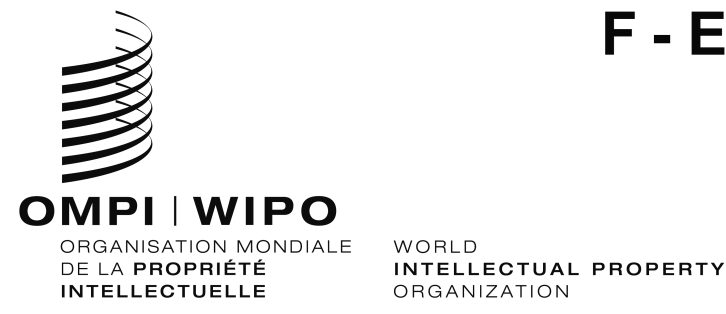 A/59/INF/7ORIGINAL : Français / EnglishDATE : 13 décembre 2019 /december 13, 2019Assemblées des États membres de l’OMPICinquante-neuvième série de réunions
Genève, 30 septembre – 9 octobre 2019Assemblies of the Member States of WIPOFifty-Ninth Series of Meetings
Geneva, September 30 to October 9, 2019liste des participantsLIST OF PARTICIPANTS établie par le Secrétariat
prepared by the SecretariatI.	ÉTATS/STATES(dans l’ordre alphabétique des noms français des États)(in the alphabetical order of the names in French)AFGHANISTANNasir Ahmad ANDISHA (Mr.), Ambassador, Permanent Representative, Permanent Mission, GenevaShoaib TIMORY (Mr.), Minister-Counsellor, Permanent Mission, Genevasoman.fahim@gmail.comSoman FAHIM (Ms.), Second Secretary, Permanent Mission, GenevaAFRIQUE DU SUD/SOUTH AFRICANozipho Joyce MXAKATO-DISEKO (Ms.), Ambassador, Permanent Representative, Permanent Mission, GenevaRory VOLLER (Mr.), Commissioner, Companies and Intellectual Property Commission (CIPC), Department of Trade and Industry, PretoriaEvelyn MASOTJA (Ms.), Deputy Director-General, Consumer and Corporate Regulation Division, Department of Trade and Industry, PretoriaMeshendri PADAYACHY (Ms.), Manager, Intellectual Property Law and Policy, Consumer and Corporate Regulation Division, Department of Trade and Industry, Pretoria
mpadayachy@thedti.gov.zaSizeka MABUNDA (Mr.), Deputy Director, Audio-Visual, Department of Arts and Culture, Pretoria
sizekama@dac.gov.za Nomonde MAIMELA (Ms.), Executive Manager, Companies and Intellectual Property Commission (CIPC), Department of Trade and Industry, Pretoria
nmaimela@cipc.co.za Loganathan CHETTY (Mr.), Senior Manager, Innovation, Policy and Outreach, Companies and Intellectual Property Commission (CIPC), Department of Trade and Industry, PretoriaPaballo PHIRI (Ms.), Director, Fund and Incentive Management, National Intellectual Property Management Office (NIPMO), Department of Science and Technology, Pretoria
paballo.phiri@nipmo.org.za Lizwi NKOMBELA (Mr.), Counsellor, Economic and Development Unit, Permanent Mission, GenevaMandla NKABENI (Mr.), First Secretary, Permanent Mission, Geneva
nkabenij@dirco.gov.zaALBANIE/ALBANIAMaria SOLIS (Ms.), Director of Coordination, Promotion, Training and Analysis, General Directorate of Industrial Property (GDIP), Ministry of Economic Development, Tourism, Trade and Entrepreneurship, Tirana
maria.solis@dppm.gov.al Ravesa LLESHI (Ms.), Ambassador, Permanent Representative, Permanent Mission, Geneva
mission.geneve@mfa.gov.alRudina BOLLANO (Ms.), Director of Examination, General Directorate of Industrial Property (GDIP), Ministry of Economic Development, Tourism, Trade and Entrepreneurship, TiranaBujar BALA (Mr.), Minister-Counselor, Permanent Mission, GenevaALGÉRIE/ALGERIABoudjemâa DELMI (M.), ambassadeur, représentant permanent, Mission permanente, GenèveAbdelhafid BELMEHDI (M.), directeur général, Institut national algérien de la propriété industrielle (INAPI), Ministère de l'industrie, de la petite et moyenne entreprise et de la promotion des investissements, Alger
dg@inapi.org  Toufik DJOUAMA (M.), ministre conseiller, Mission permanente, Genève
djouama@mission-algeria.ch Mohamed BAKIR (M.), premier secrétaire, Mission permanente, Genève
bakir@mission-algeria.ch ALLEMAGNE/GERMANYJohannes Christian WICHARD (Mr.), Director, Subdivision Trade and Commercial Law, Federal Ministry of Justice and Consumer Protection, BerlinMichael Freiherr VON UNGERN-STERNBERG (Mr.), Ambassador, Permanent Representative, Permanent Mission, GenevaHans-Peter JUGEL (Mr.), Ambassador, Deputy Permanent Representative, Permanent Mission, Geneva
pol-s2-io@genf.diplo.deUlrich DEFFAA (Mr.), Vice-President, German Patent and Trade Mark Office (DPMA), BerlinBernd MAILE (Mr.), Director, Central Department, German Patent and Trade Mark Office (DPMA), BerlinJutta FIGGE (Ms.), Head of Division, Federal Ministry of Justice and Consumer Protection, Berlin
figge-ju@bmjv.bund.deJoerg ROSENOW (Mr.), Head of Division, Federal Ministry of Justice and Consumer Protection, Berlin
rosenow-jo@bmjv.bund.deVolker RÜGER (Mr.), Head of Division, German Patent and Trade Mark Office (DPMA), Berlin
volker.rueger@dpma.deLaura FRANK (Ms.), Legal Adviser, German Patent and Trade Mark Office (DPMA), BerlinRalf HEISE (Mr.), Deputy Head, Central Unit, International Affairs, German Patent and Trade Mark Office (DPMA), Berlin
ralf.heise@dpma.deOliver WERNER (Mr.), Patent Division, German Patent and Trade Mark Office (DPMA), BerlinSebastian HUISSMANN (Mr.), Patent Division, German Patent and Trade Mark Office (DPMA), Berlin
sebastian.huissmann@dpma.de  Jan POEPPEL (Mr.), Counsellor, Permanent Mission, GenevaKatharina PITZEN (Ms.), Intern, Permanent Mission, Geneva
wi-referendar1-io@genf.diplo.de  ANGOLAMargarida IZATA (Ms.), Ambassador, Permanent Representative, Permanent Mission, GenevaAna Paula DA COSTA BOLIVAR PEREIRA MIGUEL (Ms.), Director General, Angolan Institute of Industrial Property, Ministry of Industry, Luanda
anapaulabolivar@yahoo.com Carla Luísa LOURO PEREIRA DE CARVALHO (Ms.), Deputy Director, Angolan Institute of Industrial Property, Ministry of Industry, LuandaAlberto GUIMARÃES (Mr.), Second Secretary, Permanent Mission, GenevaElizete Patrícia Domingos AFONSO (Ms.), Patent Examiner, Electromechanical Engineer, Angolan Institute of Industrial Property, Ministry of Industry, Luanda
elizeteafonso87@hotmail.comANTIGUA-ET-BARBUDA/ANTIGUA AND BARBUDAMaureen HYMAN PAYNE (Ms.), Senator, Parliamentary Secretary, Ministry of Legal Affairs, St. John's
paynep@hotmail.comRicki CAMACHO (Ms.), Registrar, Antigua and Barbuda Intellectual Property and Commerce Office (ABIPCO), Ministry of Legal Affairs, St. John's
ricki.camacho@ab.gov.agARABIE SAOUDITE/SAUDI ARABIAAbdulaziz ALWASIL (Mr.), Ambassador, Permanent Representative, Permanent Mission, GenevaAbdulaziz ALSWAILEM (Mr.), Chief Executive Officer, Saudi Authority for Intellectual Property (SAIP), Riyadh
alswailem@saip.gov.sa Sami ALSODAIS (Mr.), Vice President, Saudi Authority for Intellectual Property Policy and Collaboration (SAIP), RiyadhAhmed ALMARSHADI (Mr.), Executive Director, Strategic Partnerships, Strategic Partnerships, Saudi Authority for Intellectual Property (SAIP), Riyadh
amarshadi@saip.gov.saMohammed ALHASAN (Mr.), Executive Director, Corporate Communication, Saudi Authority for Intellectual Property (SAIP), Riyadh
malhassan@saip.gov.sa Abdulrahman ALAYONI (Mr.), Executive Director, Trademarks and Industrial Design, Saudi Authority for Intellectual Property (SAIP), Riyadh
aayoni@saip.gov.sa MIZAEL ALHARBI (Mr.), Executive Director, Patents, Saudi Authority for Intellectual Property (SAIP), Riyadh
malharbi@saip.gov.sa Abdulaziz ALQADHIBI (Mr.), Manager, Public Relations Unit, Saudi Authority for Intellectual Property (SAIP), Riyadh
aalqadhibi@saip.gov.sa Saif ALSAIF (Mr.), Strategic Partnerships Official, Saudi Authority for Intellectual Property (SAIP), RiyadhShayea ALSHAYEA (Mr.), Adviser, Office of the Chief Executive Officer, Saudi Authority for Intellectual Property (SAIP), Riyadh
sshayea@saip.gov.sa Abdulmajeed ALOTAIBI (Mr.), Media Relations and Communication Officer, Saudi Authority for Intellectual Property (SAIP), Riyadh
azmiah@saip.gov.sa Nourah ALAMARI (Ms.), Senior Creation and Utilization Officer, Saudi Authority for Intellectual Property (SAIP), Riyadh
nammari@saip.gov.sa Abdullatif ALALSHEIKH (Mr.), First Secretary, Head of Economic and Development Department, Permanent Mission, Geneva
ungeneva@hotnail.com ARGENTINE/ARGENTINACarlos Mario FORADORI (Sr.), Embajador, Representante Permanente, Misión Permanente, Ginebra
argentina@missionarg.ch Gabriel Arturo MARTÍNEZ (Sr.), Ministro, Representante Permanente Alterno, Misión Permanente, Ginebra
argentina@missionarg.ch Dámaso PARDO (Sr.), Presidente, Instituto Nacional de la Propiedad Industrial (INPI), Buenos AiresMercedes CULLEN (Sra.), Unidad de Relaciones Internacionales e Institucionales, Instituto Nacional de la Propiedad Industrial (INPI), Buenos AiresBetina Carla FABBIETTI (Sra.), Segundo Secretario, Misión Permanente, GinebraFacundo CALVO (Sr.), Asistente Técnico, Misión Permanente, GinebraARMÉNIE/ARMENIAYerem CHAKHOYAN (Mr.), Head, Intellectual Property Agency of Armenia, Ministry of Economic Development and Investments, Yerevan
y.chakhoyan@aipa.am Andranik HOVHANNISYAN (Mr.), Ambassador, Permanent Representative, Permanent Mission, GenevaLusine MANUKYAN (Ms.), Head, Trademarks and Industrial Designs Department, Intellectual Property Agency of Armenia, Ministry of Economic Development and Investments, YerevanArsen KOTANJYAN (Mr.), Second Secretary, Permanent Mission, Geneva
a.kotanjyan@mfa.am Pertsh BOSHNAGHYAN (Mr.), Legal Advisor, Permanent Mission, GenevaAUSTRALIE/AUSTRALIAFrances LISSON (Ms.), Ambassador, Permanent Representative, Permanent Mission to the World Trade Organization (WTO), GenevaMichael SCHWAGER (Mr.), Director General, IP Australia, Canberra
michael.schwager@ipaustralia.gov.auFrances RODEN (Ms.), Deputy Director General, IP Rights Division, IP Australia, CanberraPaula ADAMSON (Ms.), General Manager, Trade Marks and Designs Group, IP Australia, CanberraTanya DUTHIE (Ms.), Director, International Policy and Cooperation, IP Australia, CanberraMartin DEVLIN (Mr.), Assistant Director, International Policy and Cooperation, IP Australia, CanberraTim PATERSON (Mr.), Assistant Director, International Intellectual Property Section, Department of Foreign Affairs and Trade, IP Australia, CanberraIan GOSS (Mr.), Chair, Intergovernmental Committee on Intellectual Property and Genetic Resources, Traditional Knowledge and Folklore (IGC), IP Australia, CanberraAUTRICHE/AUSTRIAMariana KAREPOVA (Ms.), President, Austrian Patent Office, Vienna
mariana.karepova@patentamt.at Dietmar TRATTNER (Mr.), Vice President, Austrian Patent Office, Vienna
dietmar.trattner@patentamt.at Robert ULLRICH (Mr.), Head of Department, Austrian Patent Office, Vienna
robert.ullrich@patentamt.at Katrin AICHINGER (Ms.), Expert, Austrian Patent Office, Vienna
katrin.aichinger@patentamt.at Charline VAN DER BEEK (Ms.), Attaché, Permanent Mission, GenevaAZERBAÏDJAN/AZERBAIJANKamran IMANOV (Mr.), Chairman of the Board, Intellectual Property Agency of the Republic of Azerbaijan, BakuVaqif SADIQOV (Mr.), Ambassador, Permanent Representative, Permanent Mission, Geneva Emil HASANOV (Mr.), Counsellor, Deputy Permanent Representative, Permanent Mission, GenevaSanan TAPDIGOV (Mr.), Member of the Board, Intellectual Property Agency of the Republic of Azerbaijan, BakuGaray DADASHOV (Mr.), Head, International Relations and Information Department, International Relations and Information Department, Intellectual Property Agency of the Republic of Azerbaijan, BakuKhudayat HASANLI (Mr.), Director, Patent and Trademark Examination Center, Intellectual Property Agency of the Republic of Azerbaijan, BakuElnur MAMMADLI (Mr.), Press Secretary, Intellectual Property Agency of the Republic of Azerbaijan, BakuSeymur MARDALIYEV (Mr.), Counsellor, Permanent Mission, Geneva
s_mardaliyev@mfa.gov.az BAHAMASFrank DAVIS (Mr.), Chargé d'affaires a.i., Deputy Permanent Representative, Permanent Mission, GenevaBernadette BUTLER (Ms.), Minister-Counsellor, Permanent Mission, Geneva
bbutler@bahamasmission.ch  Tia HANNA (Ms.), First Secretary, Permanent Mission, GenevaBAHREÏN/BAHRAINRana ALAHMED (Ms.), Chief, Industrial Property Control, Industrial Property Directorate, Ministry of Industry, Commerce and Tourism, Manama
ralahmed@moic.gov.bh Amani MOHAMED (Ms.), Head, Refusal of Opposition, Industrial Property Directorate, Ministry of Industry, Commerce and Tourism, Manama
amohammed@moic.gov.bh Khalid Jamal ALAAMER (Mr.), Commercial Attaché, Permanent Mission, Genevakalaamer@bahrain-mission.chMaryam ALDOSERI (Ms.), Intern, Permanent Mission, Genevamaryam.aldoseri@gmail.comBANGLADESHM. Shameem AHSAN (Mr.), Ambassador, Permanent Representative, Permanent Mission, GenevaMahmud SULTAN (Mr.), Additional Secretary, Ministry of Industries, Dhaka
m_sultan_s@yahoo.com Mohammad Sanowar HOSSAIN (Mr.), Registrar, Department of Patents, Designs and Trademarks (DPDT), Ministry of Industries, Dhaka
registrar@dpdt.gov.bd Md. Mahabubur RAHMAN (Mr.), First Secretary, Permanent Mission, Geneva
mahabub31@mofa.gov.bd BARBADE/BARBADOSChad BLACKMAN (Mr.), Ambassador, Permanent Representative, Permanent Mission, Geneva
cblackman@foreign.gov.bb Heather Armetha CLARKE (Ms.), Registrar, Corporate Affairs and Intellectual Property Office (CAIPO), Ministry of Industry, International Business, Commerce and Small Business Development, St. Michael
hclarke@caipo.gov.bb Dwaine INNISS (Mr.), First Secretary, Permanent Mission, Geneva
dwinniss@foreign.gov.bb Shani GRIFFITH-JACK (Ms.), First Secretary, Permanent Mission, GenevaRicardo KELLMAN (Mr.), First Secretary, Permanent Mission, GenevaBÉLARUS/BELARUSAliaksandr SHUMILIN (Mr.), Chairman, State Committee on Science and Technology, MinskYury AMBRAZEVICH (Mr.), Ambassador, Permanent Representative, Permanent Mission, Geneva
belarus.geneva@mfa.gov.bySiarhei SHUBA (Mr.), Head, Department of International Scientific, Technical and Innovation Policy, State Committee on Science and Technology, MinskUladzimir RABAVOLAU (Ms.), Director General, National Center of Intellectual Property (NCIP), Minsk
icd@belgospatent.byArthur AKHRAMENKA (Mr.), Head, International Cooperation Division, National Center of Intellectual Property (NCIP), Minsk
icd@belgospatent.byDmitri FOMCHENKO (Mr.), Deputy Permanent Representative, Permanent Mission, Geneva
belarus.geneva@mfa.gov.byDmitry DOROSHEVICH (Mr.), Counsellor, Permanent Mission, Geneva
belarus.geneva@mfa.gov.byBELGIQUE/BELGIUMGeert MUYLLE (M.), ambassadeur, représentant permanent, Mission permanente, Genève Sandrine PLATTEAU (Mme), premier secrétaire, Mission permanente, Genève
sandrine.platteau@diplobel.fed.be Jérôme DEBRULLE (M.), conseiller général, Office belge de la propriété intellectuelle (OPRI), Service public fédéral de l’économie (SPF Économie), Bruxellesjerome.debrulle@economie.fgov.be Gunther AELBRECHT (M.), conseiller, Office belge de la propriété intellectuelle (OPRI), Service public fédéral de l'économie (SPF Économie), Bruxelles
gunther.aelbrecht@economie.fgov.be Geoffrey BAILLEUX (M.), conseiller, Office belge de la propriété intellectuelle (OPRI), Service public fédéral de l'économie (SPF Économie), Bruxelles
geoffrey.bailleux@economie.fgov.be Michiel DE WOLF (M.), stagiaire, Mission permanente, GenèveBELIZEKay KING (Ms.), Acting Deputy Registrar, Belize Intellectual Property Office (BELIPO), Ministry of the Attorney General, Belmopan
deputyregistrar@belipo.bz BÉNIN/BENINGbênjona Mathias AGON (M.), directeur général, Agence nationale de la propriété industrielle (ANAPI), Ministère de l'industrie et du commerce, CotonouAline CHABI KENOU (Mme), chef de Service, Relations économiques et commerciales, Ministère des affaires étrangères et de la coopération, CotonouEustache POMALEGNI (M.), administrateur de commerce, Mission permanente, GenèveBHOUTAN/BHUTANTshering LHADN (Ms.), Minister-Counsellor, Chargé d'affaires a.i., Permanent Mission, Geneva
phuntshosangay@gmail.comKinley T. WANGCHUK (Mr.), Director General, Department of Intellectual Property, Ministry of Economic Affairs, Thimpu
ktwangchuk@moea.gov.bt Sangay PHUNTSHO (Mr.), Trade Attaché (Minister Counsellor), Permanent Mission, GenevaBOLIVIE (ÉTAT PLURINATIONAL DE)/BOLIVIA (PLURINATIONAL STATE OF)Ruddy J. FLORES MONTERREY (Sr.), Representante Permanente Alterno, Encargado de Negocios a.i., Misión Permanente, GinebraFernando ESCOBAR PACHECO (Sr.), Primer Secretario, Misión Permanente, GinebraMariana Yarmila NARVÁEZ VARGAS (Sra.), Segundo Secretario, Misión Permanente, GinebraBOSNIE-HERZÉGOVINE/BOSNIA AND HERZEGOVINAJosip MERDŽO (Mr.), Director, Institute for Intellectual Property of Bosnia and Herzegovina, Mostar
j_merdzo@ipr.gov.ba Ljubica KOZIĆ (Ms.), Deputy Director, Institute for Intellectual Property of Bosnia and Herzegovina, Mostar
lj_kozic@ipr.gov.ba BOTSWANAAthaliah L. MOLOKOMME (Ms.), Ambassador, Permanent Representative, Permanent Mission, Genevatshmathe@gov.bwConductor MASENA (Mr.), Registrar General, Companies and Intellectual Property Authority (CIPA), Ministry of Trade and Industry, Gaborone Phologo J. GAUMAKWE (Mr.), Deputy Permanent Representative, Permanent Mission, Genevagphologo@gov.bw Adam MARENGA (Mr.), Strategy Manager, Companies and Intellectual Property Authority (CIPA), Ministry of Trade and Industry, Gaborone
amarenga@cipa.co.bw Timothy Leatile MOALUSI (Mr.), Registrar, Industrial Property, Companies and Intellectual Property Authority (CIPA), Ministry of Trade and Industry, Gaborone Loungo MONCHUSI (Mr.), Trade Attaché, Permanent Mission, Genevamonchusi5@yahoo.comBRÉSIL/BRAZILAlexandre Guido LOPES PAROLA (Mr.), Ambassador, Permanent Representative, Permanent Mission to the World Trade Organization (WTO), GenevaPaulo Elias MARTINS DE MORAES (Mr.), Minister Counsellor, Permanent Mission to the World Trade Organization (WTO), GenevaCarolina PARANHOS COELHO (Ms.), Second Secretary, Permanent Mission to the World Trade Organization (WTO), GenevaLaís LOREDO GAMA TAMANINI (Ms.), Third Secretary, Permanent Mission to the World Trade Organization (WTO), GenevaCarlos DA COSTA (Mr.), Special Secretary for Productivity, Employment and Competivity, Ministry of the Economy, BrasíliaCláudio FURTADO (Mr.), President, National Institute of Industrial Property (INPI), Ministry of Industry, Foreign Trade and Services, Rio de JaneiroMaximiliano ARIENZO (Mr.), Head, Intellectual Property Division, Ministry of Foreign Relations, Brasilia
maximiliano.arienzo@itamaraty.gov.br Schmuell CANTANHÊDE (Mr.), General Coordinator of Trademarks II, National Institute of Industrial Property (INPI), Ministry of Industry, Foreign Trade and Services, Rio de JaneiroLeopoldo COUTINHO (Mr.), Coordinator of International Relations, National Institute of Industrial Property (INPI), Ministry of Industry, Foreign Trade and Services, Rio de JaneiroÉrica LEITE (Ms.), Head, Multilateral Relations Division, National Institute of Industrial Property (INPI), Ministry of Industry, Foreign Trade and Services, Rio de JaneiroSergio REIS (Mr.), Expert, Permanent Mission to the World Trade Organization (WTO), Genevasergio.reis@cade.gov.brBRUNÉI DARUSSALAM/BRUNEI DARUSSALAMNur Al-Ain DR HAJI ABDULLAH (Ms.), Deputy Senior Counsel, Attorney General's Chambers, Bandar Seri Begawan
nuralain.abdullah@agc.gov.bn Masurai MASRI (Ms.), Ambassador, Permanent Representative, Permanent Mission, GenevaNooraslena SALLEHUDDIN (Ms.), Minister Counsellor, Ministry of Foreign Affairs, Bandar Seri BegawanZunaidah ISMAIL (Ms.), Senior Legal Officer, Attorney General's Chambers, Bandar Seri BegawanBULGARIE/BULGARIADeyana KOSTADINOVA (Ms.), Ambassador, Permanent Representative, Permanent Mission, GenevaDavid SUKALINSKI (Mr.), Deputy Head, Patent Office of the Republic of Bulgaria (BPO), SofiaVladimir YOSSIFOV (Mr.), Adviser, Permanent Mission, GenevaBURKINA FASODieudonné Désiré SOUGOURI (M.), ambassadeur, représentant permanent, Mission permanente, Genève
dsougouri@yahoo.fr Mahamadi TASSEMBEDO (M.), directeur général, Centre national de la propriété industrielle (CNPI), Ministère de l’industrie, du commerce et de l’artisanat, OuagadougouMireille SOUGOURI KABORE (Mme), attachée, Mission permanente, Genève
sougourikabore@gmail.com BURUNDIPhilippe MINANI (Mr.), Second Counsellor, Permanent Mission, GenevaCAMBODGE/CAMBODIATHAY Bunthon (Mr.), Ambassador, Permanent Representative, Permanent Mission to the World Trade Organization (WTO), GenevaNGETH Vibol (Mr.), Deputy Director General, Department of Industrial Property (DIP), Ministry of Industry and Handicraft (MIH), Phonm Penhnvibol@yahoo.com OP Rady (Mr.), Director, Department of Intellectual Property, Ministry of Commerce, Phnom PenhCHEA Laichea (Mr.), Commercial Counsellor, Permanent Mission to the World Trade Organization (WTO), GenevaHANG Socheata (Ms.), Commercial Counsellor, Permanent Mission to the World Trade Organization (WTO), GenevaCHHUN Kim Ay (Ms.), Secretary, Permanent Mission to the World Trade Organization (WTO), GenevaKEO Sophany (Ms.), Intern, Permanent Mission to the World Trade Organization (WTO), Genevasophanykeo.law@gmail.comCAMEROUN/CAMEROONAnatole Fabien NKOU (M.), ambassadeur, représentant permanent, Mission permanente, Genève Franck Stéphane ANDANG MVELE (M.), secrétaire des affaires étrangères, Direction des affaires juridiques et des engagements internationaux de l'État, Ministère des relations extérieures, Yaoundé
stphanoisfranck@yahoo.fr Marie Claire NGO NYEHEG (Mme), secrétaire des affaires étrangères, Direction des affaires juridiques et des engagements internationaux de l'État, Ministère des relations extérieures, Yaoundé
nyehegmc@yahoo.fr Beng NDJALI (M.), directeur du développement technologique et de la propriété industrielle, Ministère des mines, de l’industrie et du développement technologique (MINMIDT), YaoundéOusmane MOUHTAR (M.), secretaire général, Ministère des arts et de la culture, YaoundéFranklin PONKA SEUKAM (M.), diplomate, cadre service des institutions spécialisées, Direction des nations unies et de la coopération décentralisée, Ministère des relations extérieures, Yaoundéfrank_ponka@yahoo.frCôme Damien Georges AWOUMOU (M.), ministre conseiller, Mission permanente, Genève
bossethophileolivier@yahoo.fr Theophile Olivier BOSSE (M.), deuxième conseiller, Mission permanente, Genève
bossethophileolivier@yahoo.frCANADAJohanne BÉLISLE (Ms.), Commissioner of Patents, Registrar of Trademarks and Chief Executive Officer, Canadian Intellectual Property Office (CIPO), GatineauStephen DE BOER (Mr.), Ambassador, Permanent Representative, Permanent Mission to the World Trade Organization (WTO), GenevaMartin MOEN (Mr.), Deputy Permanent Representative, Permanent Mission to the World Trade Organization (WTO), GenevaMartin SIMARD (Mr.), Director, Copyright and Trademark Policy Directorate, Innovation, Science and Economic Development Canada, GatineauKostantinos GEORGARAS (Mr.), Director General, Corporate Strategies and Services, Canadian Intellectual Property Office (CIPO), GatineauScott VASUDEV (Mr.), Director, Patent Policy and International Affairs Division, Canadian Intellectual Property Office (CIPO), GatineauLoris MIRELLA (Mr.), Director, Intellectual Property Trade Policy Division, Global Affairs Canada, OttawaGeorge ELEFTHERIOU (Mr.), Deputy Director, Intellectual Property Trade Policy Division, Global Affairs Canada, OttawaGabrielle DOLGOY (Ms.), Senior Trade Policy Officer, Intellectual Property Trade Policy Division, Global Affairs Canada, OttawaSaida AOUIDIDI (Ms.), Senior Policy Analyst, International Affairs and Research, Innovation, Science and Economic Development, Canadian Intellectual Property Office (CIPO), GatineauNicolas LESIEUR (Mr.), First Secretary, Permanent Mission to the World Trade Organization (WTO), GenevaCHILI/CHILEEduardo GÁLVEZ (Sr.), Embajador, Representante Permanente, Misión Permanente ante la Organización Mundial del Comercio (OMC), Ginebra
egalvez@minrel.gob.clMartin CORREA (Sr.), Consejero, Misión Permanente ante la Organización Mundial del Comercio (OMC), Ginebra
macorrea@direcon.gob.clLoreto BRESKY (Sra.), Directora Nacional, Instituto Nacional de Propiedad Industrial (INAPI), Ministerio de Economía, Santiago de Chile
lbresky@inapi.clSergio ESCUDERO (Sr.), Jefe, Departamento Internacional y Políticas Públicas, Instituto Nacional de Propiedad Industrial (INAPI), Ministerio de Economía, Santiago de Chile
sescudero@inapi.clDenisse PÉREZ (Sra.), Asesora, Departamento Internacional y de Políticas Públicas, Instituto Nacional de Propiedad Industrial (INAPI), Ministerio de Economía, Santiago de Chile
dperez@inapi.clCHINE/CHINAHE Hua (Mr.), Deputy Commissioner, China National Intellectual Property Administration (CNIPA), BeijingLI Song (Mr.), Ambassador, Permanent Representative, Permanent Mission, GenevaBAI Guangqing (Mr.), Director General, International Cooperation Department, China National Intellectual Property Administration (CNIPA), BeijingWONG Fuk Loi, David (Mr.), Director, Intellectual Property Office, Government of the Hong Kong Special Administration Region, Hong Kong SARCHEN Wentong (Mr.), Deputy Director General, Trademark Office, China National Intellectual Property Administration (CNIPA), BeijingQI Dahai (Mr.), Counsellor, Permanent Mission, GenevaSONG Pingping (Ms.), Associate Counsellor, Copyright Department, National Copyright Administration of China, BeijingZHANG Yaning (Ms.), Director, International Cooperation Department, China National Intellectual Property Administration (CNIPA), BeijingTSANG Chi Sham, Thomas (Mr.), Assistant Director, Intellectual Property Office, Government of the Hong Kong Special Administration Region, Hong Kong SARXU Xiaoxin (Mr.), Deputy Director, Multilateral Cooperation Division, International Cooperation Department, National Intellectual Property Administration, BeijingXIE Zhangwei (Ms.), First Secretary, Permanent Mission, GenevaZHENG Xu (Mr.), Second Secretary, Permanent Mission, GenevaYANG Ping (Ms.), Project Administrator, International Cooperation Department, China National Intellectual Property Administration (CNIPA), BeijingYANG Wenjing (Ms.), Program Administrator, International Cooperation Department, China National Intellectual Property Administration (CNIPA), BeijingHE Fan (Ms.), Third Secretary, Ministry of Foreign Affairs, BeijingCHYPRE/CYPRUSGeorge KASOULIDES (Mr.), Ambassador, Permanent Representative, Permanent Mission, Geneva Andrea PETRANYI (Ms.), Deputy Permanent Representative, Permanent Mission, Geneva Stalo PAPAIOANNOU PARASCHOU (Ms.), Senior Officer, Department of Registrar of Companies and Official Receiver, Ministry of Commerce, Energy, Industry and Tourism, Nicosia
spapaioannou@drcor.mcit.gov.cySoteroula TSOKOU (Ms.), Officer, Department of Registrar of Companies and Official Receiver, Ministry of Commerce, Energy, Industry and Tourism, Nicosia
stsokou@drcor.mcit.gov.cyChristiana KOKTSIDOU (Ms.), Attaché, Permanent Mission, Geneva
ckoktsidou@cyprusmission.chCOLOMBIE/COLOMBIAAdriana MENDOZA AGUDELO (Sra.), Embajadora, Representante Permanente, Misión Permanente, GinebraSantiago WILLS VALDERRAMA (Sr.), Embajador, Representante Permanente ante la Organización Mundial del Comercio (OMC), Ginebra Iván Mauricio PINZÓN JIMÉNEZ (Sr.), Superintendente Delegado para la Propiedad Industrial, Superintendencia de Industria y Comercio (SIC), Ministero de Industria, Comercio y Turismo, Bogotá D.C.
ipinzon@sic.gov.co Pierre GARCÍA JACQUIER (Sr.), Ministro Plenipotenciario, Misión Permanente, GinebraMaría José LAMUS BECERRA (Sra.), Directora, Nuevas Creaciones, Superintendencia de Industria y Comercio (SIC), Ministero de Industria, Comercio y Turismo, Bogotá D.C.
mlamus@sic.gov.co Cristina RODRÍGUEZ CORZO (Sra.), Coordinadora, Grupo de Asuntos Internacionales, Superintendencia de Industria y Comercio (SIC), Ministero de Industria, Comercio y Turismo, Bogotá D.C.
crodriguezco@sic.gov.co Nicolás PALAU (Sr.), Consejero Comercial, Misión Permanente ante la Organización Mundial del Comercio (OMC), GinebraManuel CHACÓN (Sr.), Asesor Comercial, Misión Permanente ante la Organización Mundial del Comercio (OMC), Ginebramchacon@mincit.gov.coNatalia PULIDO SIERRA (Sra.), Segundo Secretario, Misión Permanente, GinebraYesid Andrés SERRANO (Sr.), Tercer Secretario, Misión Permanente, GinebraCOMORES/COMOROSNadjat ALI MCHANGAMA (Mme), directrice générale, Office comorien de la propriété intellectuelle (OCPI), Vice-présidence en charge du Ministère de l'économie, Moroni
najalim@gmail.com CONGOAimé Clovis GUILLOND (M.), ambassadeur, représentant permanent, Mission permanente, Genève
missioncongo@bluewin.ch Bernadette ONIANGUE (Mme), directrice, Antenne nationale de la propriété industrielle (ANPI), Ministère de l'économie, de l'industrie et du portefeuille public, BrazzavilleGérard ONDONGO (M.), conseiller, Mission permanente, Genève
gerard.ondongo@yahoo.frCOSTA RICAElayne WHYTE GÓMEZ (Sra.), Embajadora, Representante Permanente, Misión Permanente, GinebraFabiola VARELA MATA (Sra.), Directora General, Registro de la Propiedad Industrial, Registro Nacional, Ministerio de Justicia y Paz, San José
fabiola.varela@rnp.go.cr Mariana CASTRO HERNÁNDEZ (Sra.), Consejera, Misión Permanente, GinebraMarc RAMZY (Sr.), Pasante, Misión Permanente, GinebraFrancis SHIN (Sr.), Pasante, Misión Permanente, GinebraCÔTE D'IVOIREYao Yves KONAN (M.), directeur de Cabinet, Ministère de la culture et de la francophonie, AbidjanKouadio ADJOUMANI (M.), ambassadeur, représentant permanent, Mission permanente, GenèveJacques Roger Claude EKRA (M.), directeur général, Office ivoirien de la propriété intellectuelle (OIPI), Ministère de l’industrie et de la promotion du secteur privé, AbidjanVictorine YAO EPSE ATTIA (Mme), conseiller technique, Ministère du commerce et de l'industrie, Abidjanv.attia@commerce.gouv.ciMarc Mobio LOBA (M.), conseiller commercial, Mission permanente, Genève
marcmobio8@gmail.comKouamé Hervé ABISSA (M.), directeur, Direction de la réglementation et du contentieux, Ministère de la culture et de la francophonie, Abidjan
kouameabissa@gmail.com Karim SILUÉ (M.), conseiller, Mission permanente, GenèveConstant KACOU BI (M.), premier secrétaire, chargé du protocole, Mission permanente, Genève
constant_kacoubi@zahoo.frKumou MANKONGA (M.), premier secrétaire, Mission permanente, Genève
mak2012ge12@hotmail.com CROATIE/CROATIAVesna BATISTIĆ KOS (Ms.), Ambassador, Permanent Representative, Permanent Mission, GenevaLjiljana KUTEROVAC (Ms.), Director General, State Intellectual Property Office (SIPO), ZagrebAlida MATKOVIĆ (Ms.), Minister Counsellor, Permanent Mission, Geneva
alida.matkovic@mvep.hr Irena TUŠEK (Ms.), Senior Expert Advisor, European and International Affairs in Intellectual Property Matters, State Intellectual Property Office (SIPO), Zagreb
itusek@dziv.hr Ivan PEPIĆ (Mr.), Third Secretary, Permanent Mission, Geneva
ivan.pepic@mvep.hr CUBAElba Rosa PÉREZ MONTOYA (Sra.), Ministra, Ministerio de Ciencia, Tecnología y Medio Ambiente (CITMA), La HabanaAmérica SANTOS RIVERA (Sra.), Viceministra, Ministerio de Ciencia, Tecnología y Medio Ambiente (CITMA), La Habana
meca@citma.gob.cu Pedro Luis PEDROSO CUESTA (Sr.), Embajador, Representante Permanente, Misión Permanente, GinebraBelsis Isabel LLORENTE DÍAZ (Sra.), Jefa de la Secretaría, Ministerio de Ciencia, Tecnología y Medio Ambiente (CITMA), La HabanaMaría de los Ángeles SÁNCHEZ TORRES (Sra.), Directora General, Oficina Cubana de la Propiedad Industrial (OCPI), La Habana
maria@ocpi.cuWilliam DÍAZ MENÉNDEZ (Sr.), Consejero Comercial, Misión Permanente, GinebraDANEMARK/DENMARKSune STAMPE SØRENSEN (Mr.), Director General, Danish Patent and Trademark Office, Ministry of Industry, Business and Financial Affairs, TaastrupAnne REJNHOLD JØRGENSEN (Ms.), Director, Policy, Legal Affairs Department, Danish Patent and Trademark Office, Ministry of Industry, Business and Financial Affairs, TaastrupSigne Louise HANSEN (Ms.), Legal Adviser, Danish Patent and Trademark Office, Ministry of Industry, Business and Financial Affairs, TaastrupDJIBOUTIKadra AHMED HASSAN (Mme), ambassadeur, représentant permanent, Mission permanente, GenèveOuloufa ISMAIL ABDO (Mme), directrice, Office de la propriété industrielle et commerciale (ODPIC), Ministère délégué chargé du commerce, des petites et moyennes entreprises, de l’artisanat, du tourisme et de la formalisation, Djibouti
conseil.legal@gmail.comOubah MOUSSA AHMED (Mme), conseillère, Mission permanente, Genève
moussa_oubah@yahoo.frÉGYPTE/EGYPTAlaa YOUSSEF (Mr.), Ambassador, Permanent Representative, Permanent Mission, GenevaIbrahim Hassan Aly ASHMAWY (Mr.), Deputy Minister and Chairman, Internal Trade Development Authority, Ministry of Supply and Internal Trade, CairoMahmoud SAKR (Mr.), President, Academy of Scientific Research and Technology (ASRT), Ministry of Scientific Research, Cairo
monayahia@hotmail.comMona Mohamed YEHIA (Ms.), Head, Egyptian Patent Office, Academy of Scientific Research and Technology (ASRT), Ministry of Higher Education and Scientific Research, Giza
monayahia@hotmail.comNagwa ABO EL-ELLA MOHAMED (Ms.), Director General of International Relations, Egyptian Patent Office, Academy of Scientific Research and Technology (ASRT), Ministry of Higher Education and Scientific Research, Giza
nagwamohamed311@yahoo.com Ahmed Mohamed Ibrahim MOHAMED (Mr.), Second Secretary, Permanent Mission, GenevaEL SALVADORCamilo TRIGUEROS (Sr.), Subdirector Ejecutivo y Director ad honorem, Registro de la Propiedad Intelectual, Dirección Ejecutiva, Centro Nacional de Registros (CNR), San SalvadorAna Patricia BENEDETTI ZELAYA (Sra.), Embajadora, Representante Permanente, Misión Permanente ante la Organización Mundial del Comercio (OMC), Ginebra
pbenedetti@minec.gob.sv Katia CARBALLO (Sra.), Ministra Consejera, Misión Permanente ante la Organización Mundial del Comercio (OMC), GinebraDiana Violeta HASBÚN (Sra.), Ministra Consejera, Misión Permanente ante la Organización Muncial del Comercio (OMC), GinebraCarmen Aída FUENTES (Sra.), Consejera, Misión Permanente ante la Organización Mundial del Comercio (OMC), GinebraÉMIRATS ARABES UNIS/UNITED ARAB EMIRATESMohammed Ahmen bin Abdulaziz ALSHEHHI (Mr.), Under Secretary for Economic Affairs, Ministry of Economy, Abu DhabiObaid Salem Saeed Nasser AL ZAABI (Mr.), Ambassador, Permanent Representative, Permanent Mission, GenevaAbdelsalam Mohamed AL ALI (Mr.), Director, Permanent Mission to the World Trade Organization (WTO), GenevaKhalfan Ahmed ALSWAIDI (Mr.), Director, International Center of Patent Registration, Ministry of Economy, Abu DhabiFawzi Abdulaziz ALJABERI (Mr.), Director, Intellectual Works, Intellectual Property Sector, Ministry of Economy, Abu DhabiMarwa Hussain AL HARMOODI (Ms.), Senior Administrative, International Center for Patent Registration, Ministry of Economy, Abu DhabiShaima Nasser AL-AKEL (Ms.), International Organizations Executive, Permanent Mission to the World Trade Organization (WTO), GenevaÉQUATEUR/ECUADORDiego AULESTIA VALENCIA (Sr.), Embajador, Representante Permanente, Misión Permanente ante la Organización Mundial del Comercio (OMC), Ginebra
daulestia@cancilleria.gob.ecPablo Santiago CEVALLOS MENA (Sr.), Director General, Servicio Nacional de Derechos Intelectuales (SENADI), Quito
scevallos@senadi.gob.ecCarlos GUEVARA (Sr.), Primer Secretario, Misión Permanente ante la Organización Mundial del Comercio (OMC), Ginebra
cguevara@cancilleria.gob.ecHeidi VÁSCONES (Sra.), Tercer Secretario, Misión Permanente ante la Organización Mundial del Comercio (OMC), Ginebra
t-hvascones@cancilleria.gob.ecESPAGNE/SPAINJosé Antonio GIL CELEDONIO (Sr.), Director, Oficina Española de Patentes y Marcas (OEPM), Ministerio de Industria, Comercio y Turismo, Madrid
ja.gilceledonio@oepm.es Carmen PAEZ SORIA (Sra.), Subdirectora General de Propiedad Intelectual, Subdirección General de Propiedad Intelectual, Dirección General de Industrias Culturales y Cooperación, Ministerio de Cultura y Deporte, Madridcarmen.paez@cultura.gob.esAlejandra GONZÁLEZ FERNÁNDEZ (Sra.), Directora, Departamento de Coordinación Jurídica y Relaciones Internacionales, Oficina Española de Patentes y Marcas (OEPM), Ministerio de Industria, Comercio y Turismo, Madrid
alejandra.gonzalez@oepm.es Juan José LUEIRO GARCÍA (Sr.), Consejero, Misión Permanente, Ginebra
juan.lueiro@maec.es Ana URRECHA ESPLUGA (Sra.), Consejera Técnica, Departamento de Coordinación Jurídica y Relaciones Internacionales, Oficina Española de Patentes y Marcas (OEPM), Ministerio de Industria, Comercio y Turismo, Madrid
ana.urrecha@oepm.es Eva PÉTRICA GÓMEZ (Sra.), Jefe de Servicio, Departamento de Coordinación Jurídica y Relaciones Internacionales, Oficina Española de Patentes y Marcas (OEPM), Ministerio de Industria, Comercio y Turismo, MadridRaúl MALDONADO ZAFRA (Sr.), Departamento de Propiedad Intelectual, Ministerio de Cultura y Deporte, Madridraul.maldonado@cultura.gob.esESTONIE/ESTONIAKatrin SAARSALU-LAYACHI (Ms.), Ambassador, Permanent Representative, Permanent Mission, Geneva Margus VIHER (Mr.), Director General, The Estonian Patent Office, Tallinn
margus.viher@epa.ee Anneli VARES (Ms.), Ambassador, Deputy Permanent Representative, Permanent Mission, Geneva Gea LEPIK (Ms.), Adviser, Intellectual Property and Competition Law Division, Ministry of Justice, Tallinn
gea.lepik@just.ee KÄRT NEMVALTS (Ms.), Adviser, Intellectual Property and Competition Law Division, Ministry of Justice, Tallinn
kart.nemvalts@just.ee ESWATINIZwelethu MNISI (Mr.), Ambassador, Permanent Representative, Permanent Mission, GenevaNobuhle MATSEBULA (Ms.), Acting Registrar, Intellectual Property Office, Ministry of Commerce, Industry and Trade, Mbabane
hlebuno0911@gmail.com Queen MATSEBULA (Ms.), Assistant Registrar, Registrar General's Office, Intellectual Property Office, Ministry of Commerce, Industry and Trade, MbabanePhilile MASUKU (Ms.), Counsellor, Permanent Mission, GenevaÉTATS-UNIS D'AMÉRIQUE/UNITED STATES OF AMERICAMark CASSAYRE (Mr.), Chargé d'Affaires a.i., Permanent Mission, GenevaAndrei IANCU (Mr.), Under Secretary of Commerce for Intellectual Property and Director of the United States Patent and Trademark Office (USPTO), Department of Commerce, Washington, D.C.David BISBEE (Mr.), Deputy Permanent Representative, Permanent Mission to the World Trade Organization (WTO), GenevaMark POWELL (Mr.), Deputy Commissioner for International Patent Cooperation, Office of the Commissioner for Patents, United States Patent and Trademark Office (USPTO), Department of Commerce, Alexandria, Virginia
mark.powell@uspto.gov Karyn TEMPLE (Ms.), Register of Copyrights and Director, United States Copyright Office, Library of Congress, Washington, D.C.David HENRY (Mr.), Deputy Director, Office of Intellectual Property Enforcement, Bureau of Economic and Business Affairs, Department of State, Washington, D.C.Charles ELOSHWAY (Mr.), Senior Counsel, Office of Policy and External Affairs, United States Patent and Trademark Office (USPTO), Department of Commerce, Alexandria, VirginiaShira PERLMUTTER (Ms.), Chief Policy Officer, Director for International Affairs, United States Patent and Trademark Office (USPTO), Department of Commerce, Alexandria, Virginia
shira.perlmutter@uspto.gov Christopher SHIPP (Mr.), Chief Communications Officer, United States Patent and Trademark Office (USPTO), Department of Commerce, Alexandria, VirginiaTarek FAHMY (Mr.), Director, Office of Intellectual Property Enforcement, Department of State, Washington, D.C.
fahmyt@state.gov Karin FERRITER (Ms.), Deputy Chief Policy Officer, Office of Policy and International Affairs, United States Patent and Trademark Office (USPTO), Department of Commerce, Alexandria, Virginia
karin.ferriter@uspto.gov Maria STRONG (Ms.), Associate Register of Copyrights and Director of Policy and International Affairs, United States Copyright Office, Library of Congress, Washington, D.C.Todd REVES (Mr.), Attorney-Advisor, Office of Policy and International Affairs, United States Patent and Trademark Office (USPTO), Department of Commerce, Department of Commerce, Alexandria, VirginiaCourtney STOPP (Ms.), Patent Attorney, Office of Policy and International Affairs, United States Patent and Trademark Office (USPTO), Department of Commerce, Alexandria, VirginiaGrace RAMDAT (Ms.), Strategic Planning Project Manager, United States Patent and Trademark Office (USPTO), Department of Commerce, Washington, D.C.
grace.ramdat@uspto.gov Andriana GONZALEZ (Ms.), Program Analyst, Office of Management Policy and Resources, Bureau of International Organization Affairs, Department of State, Washington, D.C. Howard SOLOMON (Mr.), Minister Counsellor, Multilateral Economic and Political Affairs, Permanent Mission, GenevaSeneca JOHNSON (Ms.), Deputy Counselor, Multilateral Economic and Political Affairs, Permanent Mission, GenevaPhillip RIBLETT (Mr.), Legal Advisor, Legal Affairs, Permanent Mission, GenevaJames BISCHOFF (Mr.), Legal Advisor, Legal Affairs, Permanent Mission, GenevaDeborah LASHLEY-JOHNSON (Ms.), Intellectual Property Attaché, Permanent Mission, GenevaKristine SCHLEGELMILCH (Ms.), Intellectual Property Attaché, Permanent Mission, GenevaYasmine FULENA (Ms.), Intellectual Property Advisor, Multilateral Economic and Political Affairs, Permanent Mission, GenevaÉTHIOPIE/ETHIOPIAKebede Korcho ZENEBE (Mr.), Ambassador, Permanent Representative, Permanent Mission, GenevaErmias YEMANEBIRHAN (Mr.), Director General, Ethiopian Intellectual Property Office (EIPO), Addis Ababa
yermiasyemane@gmail.com Kassaye Yoseph YOSEPH (Mr.), Deputy Permanent Representative, Permanent Mission, GenevaT. Alula TEBIKEW (Mr.), Third Secretary, Permanent Mission, GenevaFÉDÉRATION DE RUSSIE/RUSSIAN FEDERATIONGrigory IVLIEV (Mr.), Director General, Federal Service for Intellectual Property (ROSPATENT), MoscowOksana TARASENKO (Ms.), Deputy Minister, Ministry of Economic Development, MoscowNatalia ROMASHEVA (Ms.), Director, Legal Department, Ministry of Culture of the Russian Federation, MoscowElena KULIKOVA (Ms.), Head of Division, Legal Department, Ministry of Foreign Affairs, MoscowGeorgy KOTLYAR (Mr.), Head, Commercialization of Technologies and Intellectual Property Division, Department of Strategic Development and Innovation, Ministry of Economic Development, MoscowAlexandra ARAKELOVA (Ms.), Adviser to the Director General, Federal Service for Intellectual Property (ROSPATENT), Moscow Alexey ZOTOV (Mr.), Adviser to the Head, Federal Service for Intellectual Property (ROSPATENT), MoscowGalina MIKHEEVA (Ms.), Deputy Director, International Cooperation Department, Federal Service for Intellectual Property (ROSPATENT), Moscow
rospat163@rupto.ruMarianna PERFILYEVA (Ms.), Deputy Director, International Cooperation Department, Federal Service for Intellectual Property (ROSPATENT), MoscowIvan BLIZNETS (Mr.), President, Russian Academy of Intellectual Property, MoscowOleg NERETIN (Mr.), Director, Federal Institute of Industrial Property (FIPS), MoscowTatiana ERIVANTSEVA (Ms.), Deputy Director, Federal Institute of Industrial Property (FIPS), MoscowAndrey ZHURAVLEV (Mr.), Director, Center for International Cooperation (Business Unit 12), Federal Institute of Industrial Property (FIPS), MoscowViktoria GALKOVSKAYA (Ms.), Head, Business Unit 9, Federal Institute of Industrial Property (FIPS), MoscowNatalya AGEENKO (Ms.), Senior Fellow, Federal Institute of Industrial Property (FIPS), MoscowSergey BIRYUKOV (Mr.), Head, Business Unit 13, Federal Institute of Industrial Property (FIPS), MoscowDenis SAVCHENKO (Mr.), Spokesperson, Counsellor, Business Unit 11, Federal Institute of Industrial Property (FIPS), MoscowDaria SHIPITSYNA (Ms.), Adviser, International Cooperation Center, Federal Institute of Industrial Property (FIPS), MoscowIgor DROZDOV (Mr.), Chairman of the Board, Skolkovo Foundation, Moscow
office_drozdov@sk.ru Anton ISHCHENKO (Mr.), Chairman, Central Council of All-Russian Society of Inventors and Rationalizer, Central Council of All-Russian Society of Inventors and Rationalizers, MoscowAndrey KALININ (Mr.), Senior Counsellor, Permanent Mission, GenevaYuri SPIRIN (Mr.), Counsellor, Permanent Mission, GenevaMaria RYAZANOVA (Ms.), First Secretary, Permanent Mission, GenevaIvan NOVIKOV (Mr.), Third Secretary, Permanent Mission, GenevaAndrei KLADKOV (Mr.), Strategy and Development Director, Scientific Division, Rosatom, “Science and Innovations”, MoscowPeter ZELENOV (Mr.), Director of International Cooperation Department, Scientific Division, Rosatom “Science and Innovations”, MoscowEkaterina SOLNTSEVA (Ms.), Principal Specialist, Scientific Division, Rosatom “Science and Innovations”, MoscowAleksei PODLESNYKH (Mr.), Director, Innovation and Technology Center of Project Breakthrough, MoscowDmitry KOROVIN (Mr.), Head, Press Office, Innovation and Technology Center of Project Breakthrough, MoscowVladimir FINOGENOV (Mr.), Head, Project Management Division, Joint Stock Company “Russian Space Systems”, MoscowMikhail BEREZKIN (Mr.), Leading Specialist of Marketing Department, Joint Stock Company “Russian Space Systems”, MoscowAnastasia MEDVEDEVA (Ms.), Production Director, RT TV (Russia Today), MoscowAleksandr SUMBATIAN (Mr.), Counsellor, Permanent Mission, GenevaFIDJI/FIJIAnare LEWENIQILA (Mr.), Deputy Permanent Representative, Permanent Mission, Genevaaleweniqila@fijiprunog.chVueti May MAY (Mr.), First Secretary, Permanent Mission, Genevavmay@fijiprunog.chFINLANDE/FINLANDTerhi HAKALA (Ms.), Ambassador, Permanent Representative, Permanent Mission, GenevaMinna AALTO-SETÄLÄ (Ms.), Chief Specialist, Ministry of Economic Affairs and Employment, HelsinkiStiina LÖYTÖMÄKI (Ms.), Senior Specialist, Ministry of Economic Affairs and Employment, HelsinkiElsa RINTA-KANTO (Ms.), Specialist, EU Affairs, Ministry of Economic Affairs and Employment, HelsinkiAntti RIIVARI (Mr.), Director General, Finnish Patent and Registration Office (PRH), HelsinkiJorma HANSKI (Mr.), Director, Finnish Patent Registration Office (PRH), HelsinkiMarjo AALTO-SETÄLÄ (Ms.), Chief Legal Counsel, Finnish Patent and Registration Office (PRH), HelsinkiMika KOTALA (Mr.), Head of Unit, Finnish Patent and Registration Office (PRH), HelsinkiAnna VUOPALA (Ms.), Government Counsellor, Ministry of Education and Culture, HelsinkiLeena SAASTAMOINEN (Ms.), Senior Specialist, Legal Affairs, Ministry of Education and Culture, HelsinkiJukka LIEDES (Mr.), Special Adviser to the Delegation, HelsinkiKari PUURUNEN (Mr.), Minister-Counsellor, Permanent Mission, GenevaIlkka TOIKKANEN (Mr.), Counsellor, Permanent Mission, GenevaJukka PELTONEN (Mr.), Second Secretary, Permanent Mission, GenevaFRANCEFrançois RIVASSEAU (M.), ambassadeur, représentant permanent, Mission permanente, GenèvePascal FAURE (M.), directeur général, Institut national de la propriété industrielle (INPI), CourbevoieFrançois GAVE (M.), représentant permanent adjoint, Mission permanente, Genève
francois.gave@diplomatie.gouv.frFrancis GUÉNON (M.), conseiller diplomatique, Pôle économique, Mission permanente, GenèveIsabelle OUILLON (Mme), cheffe du Bureau mondialisation et sécurité alimentaire, Ministère de l'agriculture et de l'alimentation, ParisFlorence GALTIER (Mme), directrice, Direction juridique et financière, Institut national de la propriété industrielle (INPI), CourbevoieMartine CLÉMENTE (Mme), directrice, Direction de l'action économique, Institut national de la propriété industrielle (INPI), CourbevoiePhilippe CADRE (M.), directeur, Direction de la propriété industrielle, Institut national de la propriété industrielle (INPI), CourbevoieDaphné DE BÉCO (Mme), responsable du Service juridique et international, Direction juridique et financière, Institut national de la propriété industrielle (INPI), CourbevoieCarole BREMEERSCH (Mme), responsable du Service du réseau international, Direction de l'action économique, Institut national de la propriété industrielle (INPI), CourbevoieMathilde JUNAGADE (Mme), responsable du pôle international, Direction juridique et financière, Institut national de la propriété industrielle (INPI), CourbevoieIndira LEMONT-SPIRE (Mme), chargée de missions internationales, Direction juridique et financière, Institut national de la propriété industrielle (INPI), CourbevoieAmandine MONTREDON (Mme), conseillère régionale, Direction de l'action économique, Institut national de la propriété industrielle (INPI), CourbevoieCharlotte BEAUMATIN (Mme), conseillère régionale, Direction de l'action économique, Institut national de la propriété industrielle (INPI), CourbevoieHéloïse RISAC (Mme), conseillère régionale, Direction de l'action économique, Institut national de la propriété industrielle (INPI), CourbevoieAnne-Catherine MILLERON (Mme), conseillère régionale, Direction de l'action économique, Institut national de la propriété industrielle (INPI), CourbevoieStéphanie LEPARMENTIER (Mme), conseillère régionale, Direction de l'action économique, Institut national de la propriété industrielle (INPI), CourbevoieRenaud GAILLARD (M.), conseiller régional, Direction de l'action économique, Institut national de la propriété industrielle (INPI), CourbevoieGABONMarius BONDJI CHAMBA (M.), directeur général, Office gabonais de la propriété intellectuelle, Ministère de la promotion des investissements privés, du commerce, du tourisme et de l'industrie, Libreville
bondjichamba@yahoo.frEdwige KOUMBY MISSAMBO (Mme), première conseillère, Mission permanente, Genèvepremierconseiller@gabon-onug.chIngride Djessika KELENGUET MIBAMBO (Mme), stagiaire, Mission permanente, Genèvepremierconseiller@gabon-onug.chGAMBIE (LA)/GAMBIA (THE)Yusupha Alieu KAH (Mr.), Ambassador, Permanent Representative, Permanent Mission, Geneva
kahyusupha@gmail.comAlexander DA COSTA (Mr.), Ambassador, Deputy Permanent Representative, Permanent Mission, Genevaa3dacosta@gmail.comCherno MARENAH (Mr.), Solicitor General and Legal Secretary, Ministry of Justice, Banjul
cmarenah@gmail.com Alieu JALLOW (Mr.), Registrar of Companies, Single Window Business Registry Companies Division, Ministry of Justice, BanjulAbdoulie COLLEY (Mr.), Senior State Counsel, Industrial Property Office, Ministry of Justice, Banjul
colleyabdoulie@yahoo.comGÉORGIE/GEORGIAVictor DOLIDZE (Mr.), Ambassador, Permanent Representative, Permanent Mission, GenevaGenadi LEBANIDZE (Mr.), Chairman, National Intellectual Property Center of Georgia (SAKPATENTI), Mtskheta
glebanidze@sakpatenti.org.geManana PRUIDZE (Ms.), Deputy Chairperson, National Intellectual Property Center of Georgia (SAKPATENTI), Mtskheta
mpruidze@sakpatenti.org.geEkaterine KHOSITASHVILI (Ms.), Counsellor, Permanent Mission, Geneva
ekhositashvili@mfa.gov.geGHANAJemima OWARE (Ms.), Registrar-General, Registrar-General's Department, Ministry of Justice, AccraGrace Ama ISSAHAQUE (Ms.), Chief State Attorney, Registrar-General's Department, Ministry of Justice, AccraRamses CLELAND (Mr.), Ambassador, Permanent Representative, Permanent Mission, GenevaAlexander Grant NTRAKWA (Mr.), Minister, Deputy Permanent Representative, Permanent Mission, GenevaCynthia ATTUQUAYEFIO (Ms.), Minister Counsellor, Permanent Mission, GenevaRudolph Amankwa DADEY (Mr.), Intern, Permanent Mission, GenevaGRÈCE/GREECEGeorgios KYRIAKOPOULOS (Mr.), First Counsellor, Deputy Permanent Representative, Permanent Representative a.i., Permanent Mission, GenevaProdromos TSIAVOS (Mr.), President of the Board, Hellenic Industrial Property Organisation (OBI), Athens
president@obi.gr Christina VALASSOPOULOU (Ms.), First Counsellor, Permanent Mission, GenevaMyrto LAMBROU MAURER (Ms.), Head, International Affairs, Hellenic Industrial Property Organization (OBI), AthensPanagiota GEORGOPOULOU (Ms.), Senior Legal Expert, General Secretariat for Commerce and Consumer Protection, Directorate of Trademarks, Ministry of Development and Investments, Athens Michail MANOUSAKIS (Mr.), First Secretary, Permanent Mission, GenevaGRENADE/GRENADAAnnette HENRY (Ms.), Registrar, Corporate Affairs and Intellectual Property Office (CAIPO), St. George
annettehenry7@gmail.com GUATEMALAEduardo SPERISEN YURT (Sr.), Embajador, Representante Permanente, Misión Permanente ante la Organización Mundial del Comercio (OMC), Ginebra
eduardo.mision@wtoguatemala.ch Sylvia RUIZ HOCHSTETTER (Sra.), Directora, Registro de la Propiedad Intelectual, Ministerio de Economia, Guatemala
sylvia.ruiz@rpi.gob.gt Flor de María GARCIA DÍAZ (Sra.), Consejera, Misión Permanente ante la Organización Mundial del Comercio (OMC), Ginebra
flor.garcia@wtoguatemala.ch GUINÉE/GUINEAMamadou BILLO (M.), directeur général, Service de la propriété industrielle (SPI), Ministère de l'industrie et de la petite et moyenne entreprise, et de la promotion du secteur privé, ConakryGUINÉE-BISSAU/GUINEA-BISSAUCarlos SANCA (M.), directeur général, Direction générale de la propriété industrielle, Ministère de l’énergie et de l’industrie, BissauGUINÉE ÉQUATORIALE/EQUATORIAL GUINEAEstefanía Sabina ABEM ABIA ANGUE (Sra.), Directora General, Propiedad Intelectual, Consejo de Investigaciones Científicas y Tecnológicas (CICTE), Presidencia del Gobierno, MalaboDon Felipe ESONO EKOMO (Sr.), Director General, Cooperación Internacional, Consejo de Investigaciones Científicas y Tecnológicas (CICTE), Presidencia del Gobierno, Malabo
f.esmo@hotmail.fr Joaquín MBOMIO BACHENG (Sr.), Asesor Técnico, Consejo de Investigaciones Científicas y Tecnológicas (CICTE), Presidencia del Gobierno, Malabo
f.esmo@hotmail.fr GUYANANeville TOTARAM (Mr.), Ambassador, Deputy Permanent Representative, Permanent Mission, GenevaHAÏTI/HAITIEmmelie Ciriaque PHROPHÈTE MILCE (Mme), directrice générale, Bureau haïtien du droit d’auteur (BHDA), Ministère de la culture et de la communication, Port-au-PrinceHONDURASCamilo Zaglul BENDECK PEREZ (Sr.), Director General, Dirección General de Propiedad Intelectual de Honduras (DIGEPIH), Tegucigalpa
camilozbendeck@yahoo.comGiampaolo RIZZO-ALVARADO (Sr.), Embajador, Representante Permanente, Misión Permanente, Ginebramission@hondurasginebra.chMariel LEZAMA PAVON (Sra.), Consejera, Misión Permanente, Ginebramariel.lezama@hondurasginebra.chÁngel Antonio CLAROS CÓRDOVA (Sr.), Primer Secretario, Misión Permanente, Ginebraangel.claros@hondurasginebra.chCarolina GHIOZZI (Sra.), Pasante, Misión Permanente, GinebraHONGRIE/HUNGARYGyula POMÁZI (Mr.), President, Hungarian Intellectual Property Office (HIPO), Budapest Zsuzsanna HORVÁTH (Ms.), Ambassador, Permanent Representative, Permanent Mission, GenevaGábor NÉMETH (Mr.), Vice-President for Legal Affairs, Hungarian Intellectual Property Office (HIPO), Budapest
gabor.nemeth@hipo.gov.huCsaba BATICZ (Mr.), Head, Legal and International Department, Hungarian Intellectual Property Office (HIPO), Budapest
csaba.baticz@hipo.gov.huAndrás SZÖRÉNYI (Mr.), Ambassador, Deputy Permanent Representative, Permanent Mission, Geneva INDE/INDIARajiv K. CHANDER (Mr.), Ambassador, Permanent Representative, Permanent Mission, GenevaOm Prakash GUPTA (Mr.), Controller General of Patents, Designs and Trade Marks, Department of Industrial Policy and Promotion, Ministry of Commerce and Industry, Mumbai
cg.ipindia@nic.inPuneet AGRAWAL (Mr.), Ambassador, Deputy Permanent Representative, Permanent Mission, GenevaAshish KUMAR (Mr.), Senior Development Officer, Department for Promotion of Industry and Internal Trade (DPIIT), Ministry of Commerce and Industry, New Delhi
krashish@nic.inAnimesh CHOUDHURY (Mr.), First Secretary, Permanent Mission, GenevaSameer SWARUP (Mr.), Deputy Controller of Patents and Designs, Department for Promotion of Industry and Internal Trade (DPIIT), Ministry of Commerce and Industry, New Delhi
sameer.swarup@nic.inRajesh DIXIT (Mr.), Deputy Controller of Patents and Designs, Department for Promotion of Industry and Internal Trade (DPIIT), Ministry of Commerce and Industry, New Delhi
dixit.rajesh@nic.inShakti Dhar OJHA (Mr.), Assistant Registrar of Trade Marks and Geographical Indications, Controller General of Patents, Designs and Trade Marks, Department of Industrial Policy and Promotion, Ministry of Commerce and Industry, Mumbai
sdojha.tmr@nic.in INDONÉSIE/INDONESIAHasan KLEIB (Mr.), Ambassador, Permanent Representative, Permanent Mission, GenevaFreddy HARRIS (Mr.), Director General for Intellectual Property, Directorate General of Legal Administration, Ministry of Law and Human Rights, JakartaAndreano ERWIN (Mr.), Ambassador, Deputy Permanent Representative, Permanent Mission, GenevaAri Juliano GEMA (Mr.), Deputy Chairman, Intellectual Property Rights Facilitation and Regulation Division, Creative Economy Agency, JakartaChairani Idha KOESMAYAWATI (Ms.), Secretary of the Directorate, Deputy Chairman, Intellectual Property Rights Facilitation and Regulation Division, National Agency for Creative Economy, JakartaMolan Karim TARIGAN (Mr.), Director, IP Cooperation and Empowerment, Directorate General of Intellectual Property, Ministry of Law and Human Rights Affairs, JakartaFathlurachman FATHLURACHMAN (Mr.), Director, Trademarks and Geographical Indications, Directorate General of Intellectual Property, Ministry of Law and Human Rights, JakartaDede Mia YUSANTI (Ms.), Director, Patent, Layout Designs of Integrated Circuits, and Trade Secrets, Directorate General of Intellectual Property, Ministry of Law and Human Rights, JakartaErni WIDHYASTARI (Ms.), Director, Intellectual Property Cooperation and Empowerment, Directorate General of Intellectual Property, Ministry of Law and Human Rights, JakartaRifda AMMARINA (Ms.), Chair, Standing Committee for Micro, Small and Medium Enterprises, and Cooperatives in the Market Access, Indonesian Chamber of Commerce and Industry, JakartaOdra Ambiatini OTTO (Ms.), Head, Business Performance and Channel Management Group, Bank Negara Indonesia, JakartaSarno WIJAYA (Mr.), Director, Intellectual Property Information Technology, Directorate General of Intellectual Property, Ministry of Law and Human Rights, JakartaReynhard Saut Poltak SILITONGA (Mr.), Director, Investigation and Dispute Settlement, Directorate General of Intellectual Property, Ministry of Law and Human Rights, JakartaRobinson Hasoloan SINAGA (Mr.), Director, Intellectual Property Rights Facilitation Division, National Agency for Creative Economy, JakartaHari PRABOWO (Mr.), Director, Trade, Commodities and Intellectual Property, Directorate General of Multilateral Cooperation, Ministry of Foreign Affairs, JakartaFaizal Chery SIDHARTA (Mr.), Counsellor, Permanent Mission, GenevaAndrieansjah ANDRIEANSJAH (Mr.), Deputy Director, International Cooperation, Directorate General of Intellectual Property, Ministry of Law and Human Rights, JakartaFitria WIBOWO (Ms.), Deputy Director, Directorate of Trade, Commodities and Intellectual Property, Ministry of Foreign Affairs, JakartaDitya Agung NURDIANTO (Mr.), First Secretary, Permanent Mission, GenevaErry Wahyu PRASETYO (Mr.), Second Secretary, Permanent Mission, GenevaClemens Triaji BEKTIKUSUMA (Mr.), Second Secretary, Permanent Mission, GenevaMeitasari MEITASARI (Ms.), Trademark Examiner, Directorate General of Intellectual Property, Ministry of Law and Human Rights, JakartaT. Muamar KADAFI (Mr.), Trademark Examiner, Directorate General of Intellectual Property, Ministry of Law and Human Rights, JakartaSulhan FATHONI (Mr.), Trademark Examiner, Directorate General of Intellectual Property, Ministry of Law and Human Rights, JakartaIrni YUSLIANTI (Ms.), Head of Section, International Organization Cooperation, Directorate General of Intellectual Property, Ministry of Law and Human Rights Affairs, JakartaIrma MARIANA (Ms.), Head, Sub-Division on Public Relations, Directorate General of Intellectual Property, Ministry of Law and Human Rights, JakartaRanie Utami RONIE (Ms.), Head, Sub-Division for Evaluation and Reporting, Directorate General of Intellectual Property, Ministry of Law and Human Rights, JakartaIdris YUSHARDY (Mr.), Head of Sub-Division, Protocol and Administration of the Minister, Directorate General of Intellectual Property, Ministry of Law and Human Rights, JakartaBayu HARDIYUDANTO (Mr.), Head, Sub-Division for the Management of State-Owned Assets, Directorate General of Intellectual Property, Ministry of Law and Human Rights, JakartaHandhy Pratama PRABASWARA (Ms.), Secretary to the Director General of Intellectual Property, Directorate General of Intellectual Property, Ministry of Law and Human Rights, JakartaNina PRIASTRI (Ms.), Head, Section for IP and Investment, Directorate of Multilateral Negotiations, Ministry of Trade, JakartaEndang RUSTIANI (Ms.), Staff, Directorate of Multilateral Negotiations, Ministry of Trade, JakartaIRAN (RÉPUBLIQUE ISLAMIQUE D’)/IRAN (ISLAMIC REPUBLIC OF)Zabihollah KHODAEIYAN CHEGENI (Mr.), Deputy Head of Judiciary and Head, State Organization for Registration of Deeds and Properties, TehranEsmaeil BAGHAEI HAMANEH (Mr.), Ambassador, Permanent Representative, Permanent Mission, GenevaMohammad Hassan KIANI (Mr.), Director General, Industrial Property Office, TehranJavad AMIN MANSOUR (Mr.), Ambassador, Deputy Permanent Representative, Permanent Mission, GenevaBehzad AZARSA (Mr.), Minister Counsellor, Permanent Mission, GenevaReza DEHGHANI (Mr.), Counsellor, Permanent Mission, GenevaBahram HEIDARI (Mr.), Counsellor, Permanent Mission, GenevaAhmand GHANAVIZCHI (Mr.), Expert, Permanent Mission, GenevaIRAQJaber AL-JABERI (Mr.), Deputy Minister, Ministry of Culture, Baghdad
brnjar@gmail.com Alshubber ALAA (Mr.), Director General, Development and Industrial Organization Directorate, Ministry of Industry and Minerals, Baghdadbrnjar@gmail.comMaysoon Adnan Mousa AL-HASSAN (Ms.), Senior Manager, Industrial Property Department, Central Organization for Standardization and Quality Control (COSQC), Ministry of Planning, BaghdadAaisha HAJI (Ms.), Chief Engineer - Technical, Industrial Property Department, Central Organization for Standardization and Quality Control (COSQC), Ministry of Planning, Baghdad
cosqc@cosqc.gov.iq Abbas Mohammed ABED (Mr.), Assistant Manager, Minister's Office, Ministry of Planning, BaghdadBaqir RASHEED (Mr.), Second secretary, Permanent Mission, Genevabrnjar@gmail.comIRLANDE/IRELANDJill COLQUHOUN (Ms.), Assistant Principal, Intellectual Property Unit, Department of Business, Enterprise and Innovation, DublinFelicity RYAN (Ms.), Executive Officer, Intellectual Property Unit, Department of Business, Enterprise and Innovation, KilkennyISLANDE/ICELANDHarald ASPELUND (Mr.), Ambassador, Permanent Representative, Permanent Mission, Geneva
ha@mfa.isBorghildur ERLINGSDÓTTIR (Ms.), Director General, Icelandic Intellectual Property Office (ISIPO), Reykjavik
borghildur@isipo.isBrynhildur PÁLMARSDÓTTIR (Ms.), Head of Legal Affairs, Icelandic Intellectual Property Office (ISIPO), Reykjavik
brynhildur@isipo.isKatrín EINARSDÓTTIR (Ms.), Minister-Counsellor, Deputy Permanent Representative, Permanent Mission, Geneva
katrin@mfa.isAndri JÚLÍUSSON (Mr.), Counsellor, Permanent Mission, Geneva
andri@mfa.isISRAËL/ISRAELOfir ALON (Mr.), Director, Israel Patent Office, Ministry of Justice, Jerusalem
ofiral@justice.gov.ilAviva RAZ SHECHTER (Ms.), Ambassador, Permanent Representative, Permanent Mission, GenevaMichael BART (Mr.), Director, Patent Cooperation Treaty Division, Israel Patent Office, Ministry of Justice, Jerusalem
michaelb@justice.gov.ilJudith GALILEE-METZER (Ms.), Counsellor, Permanent Mission, GenevaDaniela ROICHMAN (Ms.), Adviser, Permanent Mission, Geneva
counsellor@geneva.mfa.gov.ilITALIE/ITALYGian Lorenzo CORNADO (Mr.), Ambassador, Permanent Representative, Permanent Mission, GenevaAmedeo TETI (Mr.), Director General, Italian Patent and Trademark Office, Directorate General for the Fight Against Counterfeiting, Ministry of Economic Development (UIBM), Rome
amedeo.teti@mise.gov.itCarlo Maria FERRO (Mr.), President, Italian Trade Agency, Rome
presidenza@ice.itNico FRANDI (Mr.), Counsellor, Permanent Mission to the World Trade Organization (WTO), GenevaSimona MARZETTI (Ms.), Head, Division IV, Italian Patent and Trademark Office, Directorate General for the Fight against Counterfeiting, Ministry of Economic Development (UIBM), Rome
simona.marzetti@mise.gov.itLoredana GUGLIELMETTI (Ms.), Head, Division VII, Italian Patent and Trademark Office, Directorate General for the Fight against Counterfeiting, Ministry of Economic Development (UIBM), Rome
loredana.guglielmetti@mise.gov.itAlfonso PIANTEDOSI (Mr.), Head, Division VIII, Italian Patent and Trademark Office, Directorate General for the Fight against Counterfeiting, Ministry of Economic Development (UIBM), Rome
alfonso.piantedosi@mise.gov.itDelfina AUTIERO (Ms.), Division IV, Italian Patent and Trademark Office, Directorate General for the Fight against Counterfeiting, Ministry of Economic Development (UIBM), Rome
delfina.autiero@mise.gov.itIvana PUGLIESE (Ms.), Expert, Italian Patent and Trademark Office, Directorate General for the Fight against Counterfeiting, Ministry of Economic Development (UIBM), Rome
ivana.pugliese@mise.gov.itGiovanni Maria ROSSONI (Mr.), Head, Italian Patent and Trademark Office, Directorate General for the Fight against Counterfeiting, Ministry of Economic Development (UIBM), Rome
giovannimaria.rossoni@mise.gov.itJAMAÏQUE/JAMAICACheryl SPENCER (Ms.), Ambassador, Permanent Representative, Permanent Mission, GenevaLilyclaire BELLAMY (Ms.), Executive Director, Jamaica Intellectual Property Office (JIPO), Ministry of Industry, Commerce, Agriculture and Fisheries, KingstonSheldon BARNES (Mr.), First Secretary, Permanent Mission, GenevaJAPON/JAPANJunichi IHARA (Mr.), Ambassador, Permanent Representative, Permanent Mission, GenevaAkira MATSUNAGA (Mr.), Commissioner, Japan Patent Office (JPO), Tokyo
pa0800@jpo.go.jpKen OKANIWA (Mr.), Ambassador, Deputy Permanent Representative, Permanent Mission, GenevaKunihiko SHIMANO (Mr.), Deputy Commissioner, Japan Patent Office (JPO), Tokyo
pa0800@jpo.go.jpMasashi NAKAGOME (Mr.), Minister, Permanent Mission, GenevaHiroki KITAMURA (Mr.), Director, International Policy Division, Policy Planning and Coordination Department, Japan Patent Office (JPO), Tokyo
pa0800@jpo.go.jpTakashi KOYAMA (Mr.), Director, Intellectual Property Affairs Division, Economic Affairs Bureau, Ministry of Foreign Affairs, Tokyo
takashi.koyama@mofa.go.jpYuki SHIMIZU (Mr.), Director, Multilateral Policy Office, International Policy Division, Policy Planning and Coordination Department, Japan Patent Office (JPO), TokyoYoshiaki ISHIDA (Mr.), Director, Office for International Copyrights, Copyright Division, Agency for Cultural Affairs, TokyoHiroki UEJIMA (Mr.), First Secretary, Permanent Mission, GenevaKosuke TERASAKA (Mr.), First Secretary, Permanent Mission, Geneva
kosuke.terasaka@mofa.go.jpTakuya YASUI (Mr.), Deputy Director, International Policy Division, Policy Planning and Coordination Department, Japan Patent Office (JPO), TokyoYusuke OKUDA (Mr.), Deputy Director, Office for International Copyrights, Copyright Division, Agency for Cultural Affairs, TokyoMasaki EMA (Mr.), Deputy Director, International Policy Division, Policy Planning and Coordination Department, Japan Patent Office (JPO), Tokyo
pa0800@jpo.go.jpTakahisa NISHIOKA (Mr.), Deputy Director, Intellectual Property Affairs Division, Economic Affairs Bureau, Ministry of Foreign Affairs, Tokyo
takahisa.nishioka@mofa.go.jpToshiyuki MACHIDA (Mr.), Assistant Director, International Cooperation Division, Policy Planning and Coordination Department, Japan Patent Office (JPO), TokyoYoshihiko HARA (Mr.), Assistant Director, International Policy Division, Policy Planning and Coordination Department, Japan Patent Office (JPO), Tokyo
pa0800@jpo.go.jpTakahiro HIGA (Mr.), Assistant Director, International Policy Division, Policy Planning and Coordination Department, Japan Patent Office (JPO), Tokyo
pa0800@jpo.go.jpMizki ASANO (Ms.), Administrative Officer, International Policy Division, Policy Planning and Coordination Department, Japan Patent Office (JPO), Tokyo
pa0800@jpo.go.jpYutaka NIIDOME (Mr.), Director (Intellectual Property Rights), Japan External Trade Organization (JETRO), Singapore
pa0800@jpo.go.jpYoshiaki KODACHI (Mr.), Senior Director for Intellectual Property, Japan External Trade Organization (JETRO), Düsseldorf
pa0800@jpo.go.jpTakehiro TAKEI (Mr.), Director (Intellectual Property Rights), Japan External Trade Organization (JETRO), New DelhiMasakazu SHIOZAWA (Mr.), Director (Intellectual Property Rights), Japan External Trade Orgnization (JETRO), Dubai
pa0800@jpo.go.jpKenji KAINUMA (Mr.), Director, Japan External Trade Organization (JETRO), Sao Paulo
pa0800@jpo.go.jpKazuyuki TANJI (Mr.), Director for Intellectual Property, Japan External Trade Organization (JETRO), Düsseldorf
pa0800@jpo.go.jpNaoko SAWADA (Ms.), Conference Interpreter, Japan Patent Office (JPO), Tokyo
pa0800@jpo.go.jpRyoko OKAMOTO (Ms.), Conference Interpreter, Japan Patent Office (JPO), Tokyo
pa0800@jpo.go.jpNaomi TODA (Ms.), Conference Interpreter, Japan Patent Office (JPO), Tokyo
pa0800@jpo.go.jpTakako ARII (Ms.), Conference Interpreter, Japan Patent Office (JPO), Tokyo
pa0800@jpo.go.jpJORDANIE/JORDANAkram HARAHSHEH (Mr.), Deputy Permanent Representative, Chargé d'affaires a.i., Permanent Mission, Geneva
akram.h@fm.gov.joGhadeer Hameidi ELFAYEZ (Ms.), Advisor, Permanent Mission, Geneva
gelfayez@jordanmission.chZain AL AWAMLEH (Ms.), Director, Industrial Property Protection Directorate, Ministry of Industry, Trade and Supply, Ammanzain.a@mit.gov.jo Odai AL QARALLEH (Mr.), Second Secretary, Permanent Mission, GenevaRami KHAWALDEH (Mr.), Third Secretary, Permanent Mission, Geneva
rami.khawaldeh@fm.gov.joKAZAKHSTANMarat BEKETAYEV (Mr.), Minister, Ministry of Justice, Astana
e.kuantyrov@kazpatent.kz Zhanar AITZHANOVA (Ms.), Ambassador, Permanent Representative, Permanent Mission, Geneva
g.seitzhanov@kazakhstan-geneva.chYerbol OSPANOV (Mr.), Director, National Institute of Intellectual Property, Ministry of Justice of the Republic of Kazakhstan, Astana
international@kazpatent.kzMakpal SHUGAIPOVA (Ms.), Deputy Director, National Institute of Intellectual Property, Ministry of Justice of the Republic of Kazakhstan, AstanaAkzhola URAZALIN (Mr.), Counsellor to the Minister of Justice, Astana Yermek KUANTYROV (Mr.), Acting Director, Department for Intellectual Property Rights, Ministry of Justice of the Republic of Kazakhstan, AstanaAliia KHABIDENOVA (Ms.), Adviser to Director, National Institute of Intellectual Property, Ministry of Justice of the Republic of Kazakhstan, Astana
a.khabidenova@kazpatent.kzMadi SARSENOV (Mr.), Third Secretary, Permanent Mission, Genevam.sarsenov@kazakhstan-geneva.chGaziz SEITZHANOV (Mr.), Third Secretary, Permanent Mission, Genevag.seitzhanov@kazakhstan-geneva.chKENYASylvance Anderson SANGE (Mr.), Managing Director, Kenya Industrial Property Institute (KIPI), Ministry of Industry, Trade and Cooperatives, NairobiAhmed Issack HASSAN (Mr.), Chairman, Board of Directors, Kenya Industrial Property Institute (KIPI), Ministry of Industry, Trade and Cooperatives, Nairobi
ahmedissack786@gmail.comCatherine BUNYASSI KAHURIA (Ms.), Senior Principal State Counsel, International Law Division, Office of Attorney General and Department of Justice, Nairobi
bckahuria@gmail.comDaniel KOTTUT (Mr.), Minister Counsellor, Legal, Permanent Mission, Genevadanielk@kenyamission.chKIRGHIZISTAN/KYRGYZSTANDinara MOLDOSHEVA (Ms.), Chairperson, State Service of Intellectual Property and Innovation under the Government of the Kyrgyz Republic (Kyrgyzpatent), Bishkek
inter@atent.kg Daniiar MUKASHEV (Mr.), Ambassador, Permanent Representative, Permanent Mission, Genevakyrgyzmission@bluewin.chAlmaz YKTYBAEV (Mr.), Head, International Relations Division, State Service of Intellectual Property and Innovation under the Government of the Kyrgyz Republic (Kyrgyzpatent), Bishkek
inter@atent.kgDilde SARBAGYSHEVA (Ms.), Minister-Counsellor, Permanent Mission, Genevakyrgyzmission@bluewin.chKOWEÏT/KUWAITKhuloud ALSUBAIE (Ms.), Trademark and Patent Management, Trademarks and Patents Department, Ministry of Commerce and Industry, Kuwait City
kw-wto@kuwaitmission.chAbdulaziz TAQI (Mr.), Commercial Attaché, Permanent Mission, GenevaLESOTHORefiloe LITJOBO (Mr.), Ambassador, Permanent Representative, Permanent Mission, Genevammaribm@gmail.comMoeketsi PALIME (Mr.), Chief Industrial Property Counsel, Registrar General's Office, Ministry of Law, Constitutional Affairs and Human Rights, Maseru
palimem@yahoo.com Mamoretlo Elizabeth MOHAPI (Ms.), Senior Industrial Property Counsel, Registrar General's Office, Ministry of Law, Constitutional Affairs and Human Rights, Maseru
mamoretlo.mohapi@gmail.comMmari MOKOMA (Mr.), Counsellor, Permanent Mission, GenevaLETTONIE/LATVIASandris LAGANOVSKIS (Mr.), Director, Patent Office of the Republic of Latvia, RigaJanis KARKLINS (Mr.), Ambassador, Permanent Representative, Permanent Mission, GenevaGuntis RAMANS (Mr.), Director, Department of Examination of Inventions, Patent Office of the Republic of Latvia, Riga
guntis.ramans@lrpv.gov.lv Dace CILDERMANE (Ms.), Counsellor, Permanent Mission, GenevaLiene GRIKE (Ms.), Advisor, Economic and Intellectual Property Affairs, Permanent Mission, GenevaLIBAN/LEBANONSara NASR (Ms.), Second Secretary, Permanent Mission, Genevasara.nasr@hotmail.comLIBÉRIA/LIBERIAWilson K. TARPEH (Mr.), Minister for Commerce and Industry, Ministry of Commerce and Industry, MonroviaP. Adelyn COOPER (Ms.), Director General, Liberia Intellectual Property Office (LIPO), Ministry of Commerce and Industry, Monrovia
pincarous@gmail.com Prince E. DECKER (Mr.), Technical Consultant, Director General's Office, Liberia Intellectual Property Office (LIPO), Ministry of Commerce and Industry, MonroviaLIBYE/LIBYAAbderouf JOHA (Mr.), Intellectual Property Section, Authority of Natural Science Research and Technology, Ministry of Education, Tripoli
abderofjoha@yahoo.com LIECHTENSTEINPeter MATT (Mr.), Ambassador, Permanent Representative, Permanent Mission, GenevaLITUANIE/LITHUANIARegina JASKELEVIČIENĖ (Ms.), Vice-Minister for Culture, Ministry of Culture, VilniusAndrius KRIVAS (Mr.), Ambassador, Permanent Representative, Permanent Mission, GenevaLina MICKIENĖ (Ms.), Acting Director, State Patent Bureau of the Republic of Lithuania, Vilnius
lina.mickiene@vpb.gov.ltDovilė TEBELŠKYTĖ (Ms.), Head, Law and International Affairs Division, State Patent Bureau of the Republic of Lithuania, Vilnius
dovile.tebelskyte@vpb.gov.ltŽivilė PLYČIURAITYTĖ-PLYČIŪTĖ (Ms.), Chief Officer, Media and Copyright Policy Unit, Ministry of Culture, Vilnius
zivile.plyciute@lrkm.ltVita VALIŪNAITĖ (Ms.), Third Secretary, Permanent Mission, Geneva
vita.valiunaite@urm.ltLUXEMBOURGAlexandre KAUFHOLD (M.), chargé de direction, Office de la propriété intellectuelle, Ministère de l'économie, Luxembourg
lex.kaufhold@eco.etat.lu Iris DEPOULAIN (Mme), directeur adjoint, Office de la propriété intellectuelle, Ministère de l'économie, Luxembourg
iris.depoulain@eco.etat.luChristiane DALEIDEN DISTEFANO (Mme), ministre-conseillère, représentant permanent adjointe, Mission permanente, GenèveMACÉDOINE DU NORD/NORTH MACEDONIASafet EMRULI (Mr.), Director, State Office of Industrial Property (SOIP), SkopjeNatasha HRONESKA (Ms.), Counsellor, Chargé d'affaires a.i., Permanent Mission, Geneva
natasha.hroneska@mfa.gov.mkLuljeta DEARI (Ms.), Adviser of the Director, State Office for Industrial Property (SOIP), SkopjeBurim BILALI (Mr.), Second Secretary, Permanent Mission, Geneva
burim.bilali@mfa.gov.mk MADAGASCARFabrice Marie RAHARIJAONA (M.), secretaire général, Ministère de l’industrie, du commerce et de l'artisanat, AntananarivoChristian Claude RAVOARAHARISON (M.), dirécteur général, Office malgache de la propriété industrielle (OMAPI), Ministère de l’industrie, du commerce et de l'artisanat, AntananarivoMALAISIE/MALAYSIADatuk Muez ABDUL AZIZ (Mr.), Secretary-General, Ministry of Domestic Trade and Consumer Affairs, PutrajayaDato' Dr. Ahmad Faisal MUHAMAD (Mr.), Ambassador, Permanent Representative, Permanent Mission, GenevaDato' Mohd Roslan MAHAYUDIN (Mr.), Director-General, Intellectual Property Corporation of Malaysia (MyIPO), Ministry of Domestic Trade and Consumer Affairs, Kuala LumpurArunan KUMARAN (Mr.), Deputy Director, Policy, Strategic Planning and International Division, Ministry of Domestic Trade and Consumer Affairs, Putrajaya Lee Ly TAY (Ms.), Legal Advisor, Legal Division, Ministry of Domestic Trade and Consumer Affairs, PutrajayaAzahar ABDUL RAZAB (Mr.), Assistant Director-General, Compliance and Registration Sector, Intellectual Property Corporation of Malaysia (MyIPO), Ministry of Domestic Trade and Consumer Affairs, Kuala LumpurYusnieza Syarmila YUSOFF (Ms.), Senior Director, Policy and International Affairs Division, Intellectual Property Corporation of Malaysia (MyIPO), Ministry of Domestic Trade, Cooperatives and Consumerism, Kuala Lumpur
yusnieza@myipo.gov.mySyed Edwan ANWAR (Mr.), Deputy Permanent Representative, Permanent Mission, Geneva
sedwan@kln.gov.myMohamad al Hafeez MOHD SHAHARIN (Mr.), Special Officer to the Secretary-General, Ministry of Domestic Trade and Consumer Affairs, PutrajayaNur Mazian MAT TAHIR (Ms.), Senior Director, Policy and International Affairs Division, Intellectual Property Corporation of Malaysia (MyIPO), Ministry of Domestic Trade and Consumer Affairs, Kuala Lumpur
mazian@myipo.gov.myKalpana Devi RAJANTRAN (Ms.), First Secretary, Permanent Mission, Geneva
kalpana@kln.gov.myMALAWIGertrude Lynn HIWA (Ms.), Solicitor General and Secretary for Justice, Ministry of Justice and Constitutional Affairs, Lilongwe
lynnhiwa@gmail.comRobert Dufter SALAMA (Mr.), Ambassador, Permanent Representative, Permanent Mission, Geneva
chifchirambo@gmail.comChikumbutso NAMELO (Mr.), Registrar General, Ministry of Justice and Constitutional Affairs, Lilongwe
chikunamelo@gmail.comDora MAKWINJA (Ms.), Executive Director, Copyright Society of Malawi (COSOMA), Ministry of Youth, Sports, Culture & Community Development, Lilongwe
dora.salamba@gmail.comLoudon Overson MATTIYA (Mr.), Deputy Permanent Representative, Permanent Mission, Geneva
mattiya2069@yahoo.comChifwayi CHIRAMBO (Mr.), Chief Assistant Registrar General, Ministry of Justice and Constitutional Affairs, Lilongwe
chifchirambo@gmail.comStephen MMODZI (Mr.), Counsellor, Permanent Mission, Geneva
stephen.mmodzi@gmail.comMALIMamadou Henri KONATE (M.), ambassadeur, représentant permanent, Mission permanente, GenèveFatoumata Siragata TRAORE (Mme), directrice, Centre malien de promotion de la propriété industrielle (CEMAPI), Ministère du commerce et de l'industrie, Bamako
traore.fatim@gmail.com Cheik Sidy Mohamed TOURE (M.), conseiller technique, Sécretariat général, Présidence de la République du Mali, BamakoOumar Alassane KOUYATE (M.), conseiller juridique, Ministère du commerce et de l'industrie, BamakoMALTE/MALTAChristopher GRIMA (Mr.), Ambassador, Permanent Representative, Permanent Mission, Geneva
chris.m.grima@gov.mtGodwin WARR (Mr.), Director General, Comptroller of Industrial Property, Commerce Department, Ministry of Economy, Investment and Small Business, Valletta
godwin.warr@gov.mtMatthew PISANI (Mr.), Director, Industrial Property Registration, Commerce Department, Ministry of Economy, Investment and Small Business, VallettaRoberto PACE (Mr.), First Secretary, Permanent Mission, GenevaJustine MICALLEF (Ms.), First Secretary, Permanent Mission, GenevaNicoleta CROITORU-BANTEA (Ms.), Political Officer, Permanent Mission, Geneva
nicoleta.croitoru@gov.mtMAROC/MOROCCOOmar ZNIBER (M.), ambassadeur, représentant permanent, Mission permanente, GenèveAbdallah BOUTADGHART (M.), ministre plénipotentiaire, représentant permanent adjoint, Mission permanente, GenèveLarbi BENRAZZOUK (M.), directeur général, Office marocain de la propriété industrielle et commerciale (OMPIC), CasablancaDounia EL OUARDI (Mme), directrice, Pôle développement et relations clients, Office marocain de la propriété industrielle et commerciale (OMPIC), Casablanca
dounia.elouardi@ompic.maKhalid DAHBI (M.), conseiller, Mission permanente, GenèveOttman SAMSAME (M.), conseiller, Mission permanente, GenèveMAURITANIE/MAURITANIAMohamed El Habib BAL (M.), ambassadeur, représentant permanente, Mission permanente, GenèveSid'med ABDEL HAY (M.), chef, Service de la propriété industrielle, Direction du développement industriel, Ministère du commerce, de l’industrie et du tourisme, NouakchottWarda MOHAMED KHOUYE (Mme), conseillère, Mission permanente, Genève
mission.mauritania.geneva@gmail.com MEXIQUE/MEXICOSocorro FLORES LIERA (Sra.), Embajadora, Representante Permanente, Misión Permanente, GinebraJuan LOZANO TOVAR (Sr.), Director General, Instituto Mexicano de la Propiedad Industrial (IMPI), Ciudad de MéxicoRaúl HEREDIA ACOSTA (Sr.), Embajador, Representante Permanente Alterno, Misión Permanente, GinebraClaudia Anel VALENCIA CARMONA (Sra.), Directora General Adjunta de los Servicios de Apoyo, Instituto Mexicano de la Propiedad Industrial (IMPI), Ciudad de MéxicoAlfredo RENDÓN ALGARA (Sr.), Director General Adjunto de Propiedad Industrial, Instituto Mexicano de la Propiedad Industrial (IMPI), Ciudad de MéxicoMaría del Pilar ESCOBAR BAUTISTA (Sra.), Consejera, Misión Permanente, GinebraDiana HEREDIA GARCÍA (Sra.), Directora Divisional de Relaciones Internacionales, Instituto Mexicano de la Propiedad Industrial (IMPI), Ciudad de MéxicoRaul VARGAS JUÁREZ (Sr.), Primer Secretario, Misión Permanente, GinebraEunice HERRERA CUADRA (Sra.), Subdirectora Divisional de Negociaciones y Legislación Internacional, Instituto Mexicano de la Propiedad Industrial (IMPI), Ciudad de MéxicoSonia HERNÁNDEZ ARELLANO (Sra.), Subdirectora Divisional de Asuntos Multilaterales y Cooperación Técnica, Instituto Mexicano de la Propiedad Industrial (IMPI), Ciudad de MéxicoPaulina CEBALLOS ZAPATA (Sra.), Asesora, Misión Permanente, GinebraSamira FIERRO SEDAS (Sra.), Asistente, Misión Permanente, GinebraPía GÓMEZ ROBLEDO (Sra.), Asistente, Misión Permanente, GinebraMONACOCarole LANTERI (Mme), ambassadeur, représentant permanent, Mission permanente, GenèveGilles REALINI (M.), conseiller, représentant permanent adjoint, Mission permanente, GenèveJean-Pierre SANTOS (M.), chef de Division, Pôle propriété intellectuelle, Direction de l'expansion économique, MonacoJohannes DE MILLO TERRAZZANI (M.), conseiller, Mission permanente, GenèveMaxime CANDES (Mr.), stagiaire, Mission permanente, GenèveLouis CURAU (Mr.), stagiaire, Mission Permanente, GenèveMONGOLIE/MONGOLIAPurevsuren LUNDEG (Mr.), Ambassador, Permanent Representative, Permanent Mission, Geneva
mongolie@bluewin.chGanzorig SURENJAV (Mr.), Head, Administration Division, Intellectual Property Office, Implementing Agency of the Government of Mongolia (IPOM), Ministry of Justice and Home Affairs, Ulaanbaatar
ganzorig@ipom.mnAngar OYUN (Ms.), First Secretary, Permanent Mission, Geneva
mongolie@bluewin.chGerelmaa ZORIGTBAATAR (Ms.), Foreign Relations Officer, Administration Division, Intellectual Property Office, Implementing Agency of the Government of Mongolia (IPOM), Ministry of Justice and Home Affairs, Ulaanbaatar
z.gerelmaa@ipom.mnMONTÉNÉGRO/MONTENEGRODragica SEKULIĆ (Ms.), Minister for Economy, Ministry of Economy, PodgoricaMilorad ŠĆEPANOVIĆ (Mr.), Ambassador, Permanent Representative, Permanent Mission, GenevaBiljana JAKIĆ (Ms.), Director General, Directorate for Internal Market and Competition, Ministry of Economy, PodgoricaGoran ŠĆEPANOVIĆ (Mr.), Minister Counsellor, Permanent Mission, Geneva
goran.scepanovic@mek.gov.meDragana RANITOVIĆ (Ms.), Head, Department for Intellectual Property, Directorate for Internal Market and Competition, Ministry of Economy, Podgorica
dragana.ranitovic@mek.gov.meNebojša MUGOŠA (Mr.), Head, Department for Legislation and International Cooperation in the Area of Intellectual Property, Directorate for Internal Market and Competition, Ministry of Economy, Podgorica
nebojsa.mugosa@mek.gov.meMaja JOVOVIC SCHMIDT (Ms.), Counsellor, Permanent Mission, Geneva
maja.jovovic@mfa.gov.me Mia ŽIVKOVIĆ (Ms.), Chief of Cabinet, Ministry of Economy, PodgoricaMarina ŠAKOVIĆ (Ms.), Chief, Public Relations, Ministry of Economy, PodgoricaMOZAMBIQUEAmadeu DA CONCEIÇÂO (Mr.), Ambassador, Permanent Representative, Permanent Mission, Geneva
mission.mozambique@bluewin.ch Jaime CHISSANO (Ms.), Minister Plenipotentiary, Permanent Mission, Geneva
mission.mozambique@bluewin.chJosé Joaquim MEQUE (Mr.), Director General, Industrial Property Institute (IPI), Ministry of Industry and Commerce (MIC), MaputoMacário da Fonseca DINHEIRO (Mr.), Director, Organization and Management, Industrial Property Institute (IPI), Ministry of Industry and Commerce (MIC), Maputo
macario.dinheiro@ipi.gov.mz Emídio RAFAEL (Mr.), Legal Advisor, Industrial Property Institute (IPI), Ministry of Industry and Commerce (MIC), MaputoOlga MANGUABE (Ms.), Commercial Counsellor, Permanent Mission, Geneva
mission.mozambique@bluewin.ch MYANMARAUNG MYINT (Mr.), Ambassador, Deputy Permanent Representative, Permanent Mission, Geneva Yin Po MYAT (Ms.), Minister Counsellor, Permanent Mission, Geneva
yinpomyat@gmail.com NAMIBIE/NAMIBIAPenda NAANDA (Mr.), Ambassador, Permanent Representative, Permanent Mission, GenevaVivienne Elke KATJIUONGUA (Ms.), Acting Chief Executive Officer, Business and Intellectual Property Authority (BIPA), Ministry of Industrialization, Trade and SME Development (MITSMED), Windhoek
vivienne@bipa.na Maria POGISHO (Ms.), Director, Commerce Directorate, Department of Trade and Commerce, Ministry of Industrialization, Trade and SME Development (MITSMED), Windhoek
pogisho@mti.gov.naAinna Vilengi KAUNDU (Ms.), Executive, Intellectual Property Services, Business and Intellectual Property Authority (BIPA), Ministry of Industrialization, Trade and SME Development (MITSMED), Windhoek
kaundu@bipa.naLynnox MWIYA (Mr.), Commercial Counsellor, Permanent Mission to the World Trade Organization (WTO), GenevaNÉPAL/NEPALMani Prasad BHATTARAI (Mr.), Ambassador, Permanent Representative, Permanent Mission, Geneva
mani.bhattarai@gmail.comTirtha Raj WAGLE (Mr.), Minister, Deputy Chief of Mission, Permanent Mission, GenevaKumar RAI (Mr.), Counsellor, Permanent Mission, GenevaUttam Kumar SHAHI (Mr.), Counsellor, Permanent Mission, Geneva
mofabhuwan2065@gmail.comBhuwan PAUDEL (Mr.), Second Secretary, Permanent Mission, Geneva
mofabhuwan2065@gmail.comAntara SINGH (Ms.), Second Secretary, Permanent Mission, GenevaNICARAGUAHarry Miguel PERALTA LÓPEZ (Sr.), Director General, Dirección General del Registro de la Propiedad Intelectual (RPI), Ministerio de Fomento, Industria y Comercio (MIFIC), Managua
hperalta@rpi.gob.niCarlos Ernesto MORALES DÁVILA (Sr.), Embajador, Representante Permanente, Misión Permanente, GinebraSabra MURILLO CENTENO (Sra.), Ministra Consejera, Misión Permanente, Ginebraembajada.ginebra@cancilleria.gob.niElvielena DIAZ OBANDO (Sra.), Primer Secretario, Misión Permanente, Ginebraembajada.ginebra@cancilleria.gob.niNIGERIbrahima YAMBEYE (M.), directeur général, Agence nationale de la propriété industrielle, Ministère de l'industrie, Niamey
yambe2007@yahoo.frLasse DIDIER SEWA (M.), deuxième conseiller, chargé d'affaires a.i, Mission permanente, GenèveNIGÉRIA/NIGERIAStella EZENDUKA (Ms.), Acting Registrar of Patents and Designs, Trademarks, Patents and Designs Registry, Commercial Law Department, Federal Ministry of Industry, Trade and Investment, Abuja
stellaezenduka@yahoo.comAudu KADIRI (Mr.), Ambassador, Permanent Representative, Permanent Mission, Genevaaudukadiri@hotmail.comShafiu Yauri ADAMU (Mr.), Registrar of Trademarks, Trademarks, Patents and Designs Registry, Federal Ministry of Industry, Trade and Investment, Abuja
sayauri@yahoo.comOyemade Thompson OGUNLOWO (Mr.), State Counsel, International and Comparative Law Department, Federal Ministry of Justice, Abujaoyemadethompson@gmail.comAmaka Gold ELOM (Ms.), Assistant Director, International and Comparative Law Department, Federal Ministry of Justice, Abujamekold10@yahoo.comMohammed Yusufu SADIQ (Mr.), Principal Assistant Registrar, Trademarks, Patents and Designs Registry, Federal Ministry of Industry, Trade and Investment, AbujaEno-Obong Young USEN (Ms.), Principal Assistant Registrar, Trademarks, Patents and Designs Registry, Commercial Law Department, Federal Ministry of Industry, Trade and Investment, Abuja
enoyoung@yahoo.co.ukAmina SMAILA (Ms.), Minister, Permanent Mission, GenevaNORVÈGE/NORWAYPer Antonius FOSS (Mr.), Director General, Norwegian Industrial Property Office (NIPO), Oslo
pfo@patentstyret.noJostein SANDVIK (Mr.), Director, Legal and International Affairs, Norwegian Industrial Property Office (NIPO), Oslo
jsa@patentstyret.noHedvig BENGSTON (Ms.), Senior Legal Advisor, Legal and International Affairs, Norwegian Industrial Property Office (NIPO), Oslo
hbe@patentstyret.noNOUVELLE-ZÉLANDE/NEW ZEALANDRoss VAN DER SCHYFF (Mr.), Commissioner, Trade Marks, Patents, Designs and Plant Variety Rights, Intellectual Property Office of New Zealand (IPONZ), Wellington
ross.vanderschyff@mbie.govt.nz Simon GALLAGHER (Mr.), National Manager, Trade Marks, Patents, Designs and Plant Variety Rights, Intellectual Property Office of New Zealand (IPONZ), Wellington
simon.gallagher@iponz.govt.nz Suzanne STEW (Ms.), Deputy Chief Executive, Market Services, Ministry of Business, Innovation and Employment, Wellington
suzanne.stew@mbie.govt.nzSusan HALL (Ms.), Manager, Business Law, Ministry of Business, Innovation and Employment, WellingtonOMANAhmed AL DHEEB BA OMAR (Mr.), Undersecretary, Ministry of Commerce and Industry, MuscatAbdulla Nasser AL RAHBI (Mr.), Ambassador, Permanent Representative, Permanent Mission, GenevaMubarak AL DUHANI (Mr.), Director General of Commerce, Ministry of Commerce and Industry, MuscatHilda AL HINAI (Ms.), Deputy Permanent Representative, Permanent Mission to the World Trade Organization (WTO), GenevaAhmed AL SHIHHI (Mr.), Head, Organization and Cultural Relation Department, Ministry of Heritage and Culture, MuscatMohammed AL BALUSHI (Mr.), First Secretary, WIPO and UNCTAD Issues, Permanent Mission, GenevaFaisal AL NABHANI (Mr.), Counsellor, Permanent Mission, GenevaOUGANDA/UGANDAKahinda OTAFIIRE (Mr.), Minister for Justice and Constitutional Affairs, Ministry of Justice and Constitutional Affairs, KampalaChristopher ONYANGA APARR (Mr.), Ambassador, Permanent Representative, Permanent Mission, GenevaFrancis Kamujanduzi BUTAGIRA (Mr.), Board Chairman, Uganda Registration Services Bureau (URSB), Ministry of Justice and Constitutional Affairs, KampalaBemanya TWEBAZE (Mr.), Registrar General, Uganda Registration Services Bureau (URSB), Ministry of Justice and Constitutional Affairs, KampalaGeorge TEBAGANA (Mr.), Second Secretary, Permanent Mission, GenevaGilbert AGABA (Mr.), Manager, Intellectual Property, Uganda Registration Services Bureau (URSB), Ministry of Justice and Constitutional Affairs, Kampala
gilbert.agaba@ursb.go.ugJames Tonny LUBWAMA (Mr.), Acting Manager Patents and Industrial Designs, Uganda Registration Services Bureau (URSB), Ministry of Justice and Constitutional Affairs, Kampala
james.lubwama@ursb.go.ugOUZBÉKISTAN/UZBEKISTANBakhodir SAGDULLAEV (Mr.), Acting Director, Agency on Intellectual Property under the Ministry of Justice of the Republic of Uzbekistan, Tashkent
b.sagdullaev@ima.uzKarel-Ieronim MAVLYANOV (Mr.), Senior Patent Examiner, Agency on Intellectual Property under the Ministry of Justice of the Republic of Uzbekistan, TashkentPAKISTANTahir Hussain ANDRABI (Mr.), Ambassador, Acting Permanent Representative, Permanent Mission, GenevaMujeeb AHMED KHAN (Mr.), Chairman, Intellectual Property Organization of Pakistan (IPO-Pakistan), Ministry of Commerce, IslamabadZunaira LATIF (Ms.), First Secretary, Permanent Mission, GenevaPANAMALeonardo URIBE COMBE (Sr.), Director General, Dirección General del Registro de la Propiedad Industrial, Ministerio de Comercio e Industrias (DIGERPI), Panamá
luribe@mici.gob.paAlfredo SUESCUM (Sr.), Embajador, Representante Permanente, Misión Permanente ante la Organización Mundial del Comercio (OMC), GinebraKrizia MATTHEWS (Sra.), Representante Permanente Adjunto, Misión Permanente ante la Organización Mundial del Comercio (OMC), Ginebradeputy@panama-omc.chPAPOUASIE-NOUVELLE-GUINÉE/PAPUA NEW GUINEA Amelia NA'ARU (Ms.), Registrar, Intellectual Property Office of Papua New Guinea (IPOPNG), BorokoPARAGUAYJoel E. TALAVERA ZARATE (Sr.), Director Nacional, Dirección Nacional de Propiedad Intelectual (DINAPI), AsuncionJulio César PERALTA RODAS (Sr.), Embajador, Representante Permanente Adjunto, Misión Permanente, GinebraJuan Esteban AGUIRRE ORUÉ (Sr.), Director, Relaciones Internacionales, Dirección Nacional de Propiedad Intelectual (DINAPI), AsuncionWalter José CHAMORRO MILTOS (Sr.), Segundo Secretario, Misión Permanente, GinebraPAYS-BAS/NETHERLANDSMonique VAN DAALEN (Ms.), Ambassador, Permanent Representative, Permanent Mission, GenevaDerk-Jan DE GROOT (Mr.), Director, Netherlands Patent Office, Ministry of Economic Affairs and Climate Policy, The Hague
derk-jan.degroot@rvo.nl Marcel VERNOOIJ (Mr.), Minister Plenipotentiary, Head, Economic and Development Affairs, Economic and Development Affairs Section, Permanent Mission, GenevaPaul VAN BEUKERING (Mr.), Unit Manager, Intellectual Property Section, Ministry of Economic Affairs and Climate Policy, The Hague
p.h.m.vanbeukering@minez.nlMartina EVERTS-ANTHONY (Ms.), Deputy Director, Bureau for Intellectual Property of Curaçao, Curaçao
m.everts@bip.cwSaskia JURNA (Ms.), Senior Policy Officer, Intellectual Property Section, Ministry of Economic Affairs and Climate Policy, The Hague
s.j.jurna@minez.nlHenk EGGINK (Mr.), First Secretary, Permanent Mission, Geneva
henk.eggink@minbuz.nlMerel VAN DER VEN (Ms.), Assistant Economic and Development Affairs, Permanent Mission, GenevaPÉROU/PERUSilvia Elena ALFARO ESPINOSA (Sra.), Embajadora, Representante Permanente, Misión Permanente, Ginebra Ivo Sergio GAGLIUFFI PIERCECHI (Sr.), Presidente, Consejo Directivo, Instituto Nacional de Defensa de la Competencia y de la Protección de la Propiedad Intelectual (INDECOPI), Lima
ivogag3010@indecopi.gob.pe Ray MELONI GARCÍA (Sr.), Director de Signos Distintivos, Instituto Nacional de Defensa de la Competencia y de la Protección de la Propiedad Intelectual (INDECOPI), Lima
rmeloni@indecopi.gob.pe Carlos Gerardo BRICEÑO SALAZAR (Sr.), Representante Permanente Alterno, Misión Permanente, GinebraCristóbal MELGAR (Sr.), Ministro Consejero, Misión Permanente, GinebraPhilip PONCE (Sr.), Delegado, Asuntos Económicos, Misión Permanente, Ginebrapponce@onuperu.orgJuan Pablo TELLO CALMET (Sr.), Segundo Secretario, Misión Permanenente, GinebraPHILIPPINESJosephine SANTIAGO (Ms.), Director General, Office of the Director General, Intellectual Property Office of the Philippines (IPOPHIL), Department of Trade and Industry, Taguig City
josephinesantiago.dg@ipophil.gov.phEvan GARCIA (Mr.), Ambassador, Permanent Representative, Permanent Mission, Genevaevan.garcia@dfa.gov.phLeny RAZ (Ms.), Director, Bureau of Trademarks, Intellectual Property Office of the Philippines (IPOPHL), Department of Trade and Industry, Makati City
leny.raz@ipophil.gov.phMaria Teresa ALMOJUELA (Ms.), Deputy Permanent Representative, Permanent Mission, Genevateresa.almojuela@dfa.gov.phLolibeth MEDRANO (Ms.), Director, Bureau of Patents, Intellectual Property Office of the Philippines (IPOPHIL), Department of Trade and Industry, Taguig CityJayroma BAYOTAS (Ms.), Attaché, Permanent Mission, Genevajayroma.bayotas@dfa.gov.phArnel TALISAYON (Mr.), First Secretary, Permanent Mission, Genevaarnel.talisayon@dfa.gov.phPOLOGNE/POLANDEdyta DEMBY-SIWEK (Ms.), Acting President, Patent Office of the Republic of Poland, Warsaw
edemby-siwek@uprp.plZbigniew CZECH (Mr.), Ambassador, Permanent Representative, Permanent Mission, GenevaMagdalena MACIEJEWSKA (Ms.), Director General, Patent Office of the Republic of Poland, Warsaw
mmaciejewska@uprp.plZuzanna KIERZKOWSKA (Ms.), First Counsellor, Deputy Permanent Representative, Permanent Mission, GenevaGrażyna LACHOWICZ (Ms.), Adviser to the President, Cabinet of the President, Patent Office of the Republic of Poland, Warsaw
glachowicz@uprp.plIwona BEREDA ZYGMUNT (Ms.), Specialist, Cabinet of the President, Patent Office of the Republic of Poland, Warsaw
ibereda-zygmunt@uprp.plAgnieszka HARDEJ-JANUSZEK (Ms.), First Counsellor, Permanent Mission, GenevaKacper KARAS (Mr.), Intern, Permanent Mission, GenevaPORTUGALRui MACIEIRA (Mr.), Ambassador, Permanent Representative, Permanent Mission, GenevaAna BANDEIRA (Ms.), President, National Institute of Industrial Property (INPI), Ministry of Justice, LisbonMargarida MATIAS (Ms.), Member of the Board, National Institute of Industrial Property (INPI), Ministry of Justice, LisbonInês VIEIRA LOPES (Ms.), Director, External Relations and Legal Affairs, National Institute of Industrial Property (INPI), Ministry of Justice, LisbonMaria João LAMPREIA (Ms.), Director, Organization and Management, National Institute of Industrial Property (INPI), Ministry of Justice, LisbonCarlos Frederico PINCARILHO DE MOURA CARLVALHO (Mr.), Adviser, Ministry of Culture, Lisbon Francisco SARAIVA (Mr.), Counsellor, Permanent Mission, GenevaQATARAli AL-MANSOURI (Mr.), Ambassador, Permanent Representative, Permanent Mission, GenevaSaleh AL-MANA (Mr.), Director, Office to the World Trade Organization (WTO), GenevaAmna AL-KUWARI (Ms.), Director, Intellectual Property Rights Protection Department, Ministry of Commerce and Industry, Doha
geneva@mec.gov.qaKassem FAKHROO (Mr.), Commercial Attaché, Permanent Mission to the World Trade Organization (WTO), Geneva
geneva@mec.gov.qaFatima AL-MUTAWA (Ms.), Expert, Ministry of Commerce and Industry, Doha
geneva@mec.gov.qaMuna AL NAOIMI (Ms.), Patent Examiner, Intellectual Property Rights Section, Ministry of Commerce and Industry, Doha 
malnoaimi@moci.gov.qaRÉPUBLIQUE ARABE SYRIENNE/SYRIAN ARAB REPUBLICRefat SULAIMAN (Mr.), Deputy Minister, Internal Trade and Consumer Protection, Directorate of Commercial Industrial Property Protection, Ministry of Internal Trade and Consumer Protection, DamascusHUSSAM EDIN AALA (Mr.), Ambassador, Permanent Representative, Permanent Mission, GenevaChafik ALAZEB (Mr.), Director, Directorate of Commercial Industrial Property Protection, Ministry of Internal Trade and Consumer Protection, DamascusAbdul Ahad SAFAR (Mr.), Legal Counsellor, Chairman of the Objections Committee, Directorate of Commercial Industrial Property Protection, Ministry of Internal Trade and Consumer Protection, Damascus Mohamadia AL NASAN (Ms.), Counsellor, Permanent Mission, GenevaRÉPUBLIQUE CENTRAFRICAINE/CENTRAL AFRICAN REPUBLICBrice KOYANGA NDAYA (M.), chef de Service des brevets, Direction de la propriété industrielle, Ministère du commerce et de l'industrie, Bangui
bkoyangandaya@yahoo.frRÉPUBLIQUE DE CORÉE/REPUBLIC OF KOREAPAIK Ji-ah (Ms.), Ambassador, Permanent Representative, Permanent Mission, GenevaCHEON Se Chang (Mr.), Vice Commissioner, Korean Intellectual Property Office (KIPO), DaejeonLEE Miyon (Ms.), Ambassador, Deputy Permanent Representative, Permanent Mission, GenevaYEO Inhong (Mr.), Director, Multilateral Affairs Division, Korean Intellectual Property Office (KIPO), Ministry of Trade, Industry and Energy, DaejeonPARK Yongju (Mr.), Director, International Cooperation Division, Korean Intellectual Property Office (KIPO), Ministry of Trade, Industry and Energy, DaejeonMYUNG Soo Hyun (Ms.), Director, Cultural Trade and Cooperation Division, Ministry of Culture, Sports and Tourism, Sejong
myung22@korea.krKIM Seungoh (Ms.), Senior Deputy Director, International Cooperation Division, Korean Intellectual Property Office (KIPO), Ministry of Trade, Industry and Energy, DaejeonHUH Wonseok (Mr.), Deputy Director, Multilateral Affairs Division, Korean Intellectual Property Office (KIPO), Ministry of Trade, Industry and Energy, DaejeonKIM Hyuntae (Mr.), Deputy Director, Multilateral Affairs Division, Korean Intellectual Property Office (KIPO), Ministry of Trade, Industry and Energy, DaejeonCHO Ara (Ms.), Deputy Director, International Cooperation Division, Korean Intellectual Property Office (KIPO), Ministry of Trade, Industry and Energy, DaejeonKANG Huiman (Mr.), Deputy Director, Patent System Administration Division, Korean Intellectual Property Office (KIPO), Ministry of Trade, Industry and Energy, DaejeonLEE Ji-In (Ms.), Policy Specialist, Cultural Trade and Cooperation Division, Ministry of Culture, Sports and Tourism, Sejong
jenjlee@korea.krPARK Si-young (Mr.), Counsellor, Permanent Mission, Geneva
siyoungpark@korea.krPARK Hyekyeong (Ms.), Conference Interpreter, Korean Intellectual Property Office (KIPO), DaejeonRÉPUBLIQUE DÉMOCRATIQUE POPULAIRE LAO/LAO PEOPLE'S DEMOCRATIC REPUBLICKhaminh KHITCHADETH (Mr.), Ambassador, Permanent Representative, Permanent mission, GenevaKhanlasy KEOBOUNPHANH (Ms.), Director General, Department of Intellectual Property, Ministry of Science and Technology, Vientiane
kkeobounphanh@yahoo.co.ukSida YOUTRICHANTHACHAK (Ms.), Deputy Director General, Department of Intellectual Property, Ministry of Science and Technology, VientianeVilaxay BOUPHA (Mr.), Second Secretary, Permanent Mission, GenevaRÉPUBLIQUE DE MOLDOVA/REPUBLIC OF MOLDOVAAndrei POPA (Mr.), Acting Director General, State Agency on Intellectual Property (AGEPI), ChisinauOxana DOMENTI (Ms.), Ambassador, Permanent Representative, Permanent Mission, GenevaLiliana VIERU (Ms.), Head, Communication and International Relations Department, State Agency on Intellectual Property (AGEPI), Chisinau
liliana.vieru@agepi.gov.mdIulian GRIGORIȚĂ (Mr.), Deputy Permanent Representative, Permanent Mission, GenevaOctavian APOSTOL (Mr.), Counsellor of the Director General, State Agency on Intellectual Property (AGEPI), Chisinau
octav.apostol@gmail.comRÉPUBLIQUE DOMINICAINE/DOMINICAN REPUBLICRuth Alexandra LOCKWARD REYNOSO (Sra.), Directora General, Dirección General, Oficina Nacional de la Propiedad Industrial (ONAPI), Ministerio de Industria, Comercio y Mipymes, Santo Domingo
s.lockward@onapi.gob.do Trajano SANTANA (Sr.), Director General, Dirección General, Oficina Nacional de Derecho de Autor (ONDA), Ministerio de Industria, Comercio y Mipymes, Santo DomingoCarlos ESPAILLAT (Sr.), Representante Permanente Adjunto, Misión Permanente, Ginebrac_espaillat@mirex.gob.doHectarelis CABRAL GUERRERO (Sra.), Directora de Asuntos Internacionales, Dirección General, Oficina Nacional de Derecho de Autor, Ministerio de Industria, Comercio y Mipymes, Santo Domingo
hectarelis91@gmail.com RÉPUBLIQUE POPULAIRE DÉMOCRATIQUE DE CORÉE/DEMOCRATIC PEOPLE'S REPUBLIC OF KOREAHAN Tae Song (Mr.), Ambassador, Permanent Representative, Permanent Mission, GenevaKIM Chang Min (Mr.), Secretary-General, National Coordinating Committee for WIPO, Ministry of Foreign Affairs, PyongyangKIM Yong U (Mr.), Coordinator, National Coordinating Committee for WIPO, Ministry of Foreign Affairs, Pyongyang JONG Myong Hak (Mr.), Counsellor, Permanent Mission, GenevaRÉPUBLIQUE TCHÈQUE/CZECH REPUBLICJosef KRATOCHVÍL (Mr.), President, Industrial Property Office, PraguePetr GAJDUŠEK (Mr.), Ambassador, Permanent Representative, Permanent Mission, GenevaSvětlana KOPECKÁ (Ms.), Director, International Department, Industrial Property Office, PragueEva SCHNEIDEROVÁ (Ms.), Director, Patent Department, Industrial Property Office, Prague
eschneiderova@upv.czPavel ZEMAN (Mr.), Head, Copyright Department, Ministry of Culture, PragueMichal KAPLAN (Mr.), Deputy Permanent Representative, Permanent Mission, GenevaPetr FIALA (Mr.), Third Secretary, Permanent Mission, Geneva
petr_fiala@mzv.cz RÉPUBLIQUE-UNIE DE TANZANIE/UNITED REPUBLIC OF TANZANIAEmmanuel Mtembei KAKWEZI (Mr.), Acting Chief Executive Officer, Business Registrations and Licensing Agency (BRELA), Ministry of Industry, Trade and Investment, Dar es Salaam
ceo@brela.go.tz Loy MHANDO (Ms.), Deputy Registrar of Intellectual Property, Business Registrations and Licensing Agency (BRELA), Ministry of Industry, Trade and Investment, Dar es Salaam
loy.mhando@brela.go.tzRobert KAHENDAGUZA (Mr.), Chargé d'affaires a.i., Permanent Mission, Genevakahendaguza@yahoo.comGwantwa Emmanuel MWAISAKA (Ms.), Senior Legal Officer, Legal Affairs Unit, Ministry of Foreign Affairs and East African Cooperation, Dar es SalaamTheodora MWENEGOHA (Ms.), Intellectual Property Manager, University of Dar es Salaam, Ministry of Foreign Affairs and East African Cooperation, Dar es Salaamdoramwenegoha@yahoo.comElia MTWEVE (Mr.), Counsellor, Permanent Mission, Genevaemtweve1977@yahoo.co.ukROUMANIE/ROMANIAAdrian VIERITA (Mr.), Ambassador, Permanent Representative, Permanent Mission, Geneva
adrian.vierita@romaniaunog.orgCătălin NIŢU (Mr.), Director, Legal and European Affairs Division, State Office for Inventions and Trademarks (OSIM), Bucharest
catalin.nitu@osim.roOana MĂRGINEANU (Ms.), Director, Cabinet of the Director General, State Office for Inventions and Trademarks (OSIM), Bucharest
oana.margineanu@osim.roCristian FLORESCU (Mr.), Head, International Relations Department, Romanian Office for Copyright (ORDA), Bucharestflorescucristiann@yahoo.comCodrina VIERITA (Ms.), Minister Plenipotentiary, Permanent Mission, Genevacodrina.vierita@romaniaunog.orgGabriel SARAFIAN (Mr.), Counsellor, Permanent Mission, Genevagabriel.sarafian@romaniaunog.orgAlbert ROBU (Mr.), Counsellor, Permanent Mission, Genevaalbert.robu@romaniaunog.orgROYAUME-UNI/UNITED KINGDOMJulian BRAITHWAITE (Mr.), Ambassador, Permanent Representative, Permanent Mission, GenevaTim MOSS (Mr.), Chief Executive, UK Intellectual Property Office (UK IPO), NewportAndrew STAINES (Mr.), Ambassador, Deputy Permanent Representative, Permanent Mission, GenevaAdam WILLIAMS (Mr.), Director, International Policy, UK Intellectual Property Office (UK IPO), NewportAndy BARTLETT (Mr.), Divisional Director, Business Operations Division, UK Intellectual Property Office (UK IPO), NewportPippa HALL (Ms.), Director, Innovation and Chief Economist, UK Intellectual Property Office (UK IPO), LondonLiam HYNES (Mr.), Deputy Director, International Policy, UK Intellectual Property Office (UK IPO), NewportRahul RAGHAVAN (Mr.), Head of Multilateral and Africa, UK Intellectual Property Office (UK IPO), LondonBeverly PERRY (Ms.), Senior Policy Adviser, UK Intellectual Property Office (UK IPO), NewportJohn THOMAS (Mr.), Senior Policy Adviser, UK Intellectual Property Office (UK IPO), NewportZac STENTIFORD (Mr.), Senior Policy Adviser, UK Intellectual Property Office (UK IPO), NewportStephanie HITCHMAN (Ms.), Policy Officer, UK Intellectual Property Office (UK IPO), NewportRyder THOMAS (Mr.), Economic Counsellor, Permanent Mission, GenevaJan WALTER (Mr.), Senior IP Adviser, Permanent Mission, Geneva
jan.walter@fco.gov.uk Nigel BEST (Mr.), First Secretary, Permanent Mission, GenevaRWANDAMyriam GATSIMBANYI (Ms.), Officer in Charge, Intellectual Property Policy, Ministry of Trade and Industry, Kigali Blaise RUHIMA MBARAGA (Mr.), Division Manager, Office of the Registrar General (IPR), Ministry of Trade and Industry, Kigali Michel SEBERA (Mr.), Permanent Secretary, Ministry of Commerce and Industry, KigaliSAINTE-LUCIE/SAINT LUCIAKozel CREESE (Ms.), Acting Registrar, Registry of Companies and Intellectual Property, Attorney General's Chambers, CastriesSAINT-KITTS-ET-NEVIS/SAINT KITTS AND NEVISJihan WILLIAMS (Ms.), Registrar, Intellectual Property Office, Ministry of Justice and Legal Affairs, Basseterre
jihan.williams@gov.knSAINT-MARIN/SAN MARINOSilvia ROSSI (Ms.), Director, Department of External Affairs, State Office for Patents and Trademarks, Borgo Maggiore
silvia.rossi.ubm@pa.sm Bruno CINQUANTINI (Mr.), Advisor, Department of External Affairs, State Office for Patents and Trademarks, Borgo MaggioreSAINT-SIÈGE/HOLY SEEIvan JURKOVIČ (Mr.), Apostolic Nuncio, Permanent Observer, Permanent Observer Mission, Geneva
nuntiusge@nuntiusge.org Mauro CIONINI (Mr.), First Secretary, Permanent Observer Mission, Geneva
hrc@nuntiusge.org Carlo Maria MARENGHI (Mr.), Attaché, Permanent Observer Mission, GenevaElisabetta CORSI (Ms.), Intern, Permanent Observer Mission, GenevaSAINT-VINCENT-ET-LES-GRENADINES/SAINT VINCENT AND THE GRENADINESLekeicha CAESAR-TONEY (Ms.), Registrar, Commerce and Intellectual Property Office (CIPO), Legal Affairs, Kingstownlekeichacaesar_8@hotmail.com SAMOALautafi Fio Selafi PURCELL (Mr.), Minister for Commerce, Industry and Labour, Ministry of Commerce, Industry and Labour, ApiaPulotu Lyndon CHU LING (Mr.), Registrar of Companies and Intellectual Properties, Registries of Companies and Intellectual Properties, Ministry of Commerce Industry and Labour, Apia
lyndoncl@mcil.gov.wsHolton FASSAU (Mr.), Deputy Registrar of Companies and Intellectual Properties, Registries of Companies and Intellectual Properties, Ministry of Commerce, Industry and Labour, ApiaSAO TOMÉ-ET-PRINCIPE/SAO TOME AND PRINCIPEAderito DOS RAMOS BONFIM BORGES (M.), directeur exécutif, Service national de la propriété intellectuelle et de la qualité, Secrétaire d'État au commerce et à l'industrie, Ministère du tourisme, de la culture, du commerce et de l'industrie (SENAPIQ-STP), Sao TomeDomingos DA SILVA DA TRINDADE (M.), directeur de l'industrie, Service national de la propriété intellectuelle et de la qualité, Secrétaire d'État au commerce et à l'industrie, Ministère du tourisme, de la culture, du commerce et de l'industrie (SENAPIQ-STP), Sao Tome
domingosilvatr@yahoo.com.brSÉNÉGAL/SENEGALColy SECK (M.), ambassadeur, représentant permanent, Mission permanente, GenèveMakhtar DIA (M.), directeur général, Agence sénégalaise pour la propriété industrielle et l'innovation technologique (ASPIT), Ministère de l'industrie et des mines, Dakar
makhtar.dia2013@gmail.comFatou GAYE (Mme), ministre-conseillère, Mission permanente, GenèveAmadou Dame SALL (M.), premier conseiller, Mission permanente, GenèveLamine Ka MBAYE (M.), premier secrétaire, Mission permanente, GenèveSERBIE/SERBIADejan ZLATANOVIĆ (Mr.), Ambassador, Permanent Representative, Permanent Mission, Geneva
serbian.mission@bluewin.chVladimir MARIĆ (Mr.), Director, Intellectual Property Office of the Republic of Serbia, Belgrade
vmaric@zis.gov.rsBranka TOTIĆ (Ms.), Assistant Director, Intellectual Property Office of the Republic of Serbia, Belgrade
btotic@zis.gov.rsAndrej STEFANOVIĆ (Mr.), Attaché, Permanent Mission, Geneva
serbian.mission@bluewin.chSEYCHELLESCecile KALEBI (Ms.), Principal Secretary, Department of Culture, Ministry of Home Affairs, Local Government, Youth, Sports, Culture and Risk and Disaster Management, MahéWendy PIERRE (Ms.), Registrar General, Registration Division, IP Section, Intellectual Property Office, Victoria
wpierre@registry.gov.scAshik HASSAN (Mr.), Director General for Trade, Department of Trade, Ministry of Finance, Trade, Investment and Economic Planning, VictoriaSybil Jones LABROSSE (Ms.), Director, Cultural Property, Department of Culture, Ministry of Home Affairs, Local Government, Youth, Sports, Culture and Risk and Disaster Management, MahéSamantha TANGALAM (Ms.), Registration Officer, Registration Division, Department of Legal Affairs, Intellectual Property Office, Victoria
samantha@registry.gov.scVeronique BRUTUS (Ms.), Trade Attaché, Permanent Mission, Geneva
veronique@seymission.chSIERRA LEONESaptieu Elizabeth SACCOH (Ms.), Administrator and Registrar General, Office of the Administrator and Registrar General (OARG), Ministry of Justice, Freetown
elizaasaccoh@yahoo.comLansana Alison GBERIE (Mr.), Ambassador, Permanent Representative, Permanent Mission, Geneval.gberie@slmge.chMargaret SUMANA (Ms.), State Counsel Registrar, Office of the Administrator and Registrar General (OARG), Ministry of Justice, Freetown
margaretsumana@yahoo.comAhmed KABBA (Mr.), Counsellor, Permanent Mission, Geneva
a.kabba@slmge.chSINGAPOUR/SINGAPOREDaren TANG (Mr.), Chief Executive, Intellectual Property Office of Singapore (IPOS), SingaporeHung Seng TAN (Mr.), Ambassador, Permanent Representative, Permanent Mission to the World Trade Organization (WTO), Geneva
muhammad_fuad_johari@mfa.gov.sgBernard ONG (Mr.), Group Director, Policy and Engagement Cluster, Intellectual Property Office of Singapore (IPOS), SingaporeYe-Min WU (Ms.), Deputy Permanent Representative, Permanent Mission to the World Trade Organization (WTO), Geneva
muhammad_fuad_johari@mfa.gov.sgWalter CHIA (Mr.), Deputy Director, Partnership and Programme Department, Intellectual Property Office of Singapore (IPOS), SingaporeBenjamin TAN (Mr.), Deputy Director, Media and Communications Department, Intellectual Property Office of Singapore (IPOS), SingaporeWei Hao TAN (Mr.), First Secretary, Permanent Mission to the World Trade Organization (WTO), Geneva
tan_wei_hao@ipos.gov.sgWunly ANG (Ms.), Principal Assistant Director, International Engagement Department, Intellectual Property Office of Singapore (IPOS), SingaporeSandra YU (Ms.), Senior Assistant Director, International Engagement Department, Intellectual Property Office of Singapore (IPOS), SingaporeReuben LIM (Mr.), Head, Strategic Engagement, IPOS International, Intellectual Property Office of Singapore (IPOS), SingaporeMuhammad Fuad JOHARI (Mr.), Second Secretary, Permanent Mission to the World Trade Organization (WTO), Geneva
muhammad_fuad_johari@mfa.gov.sgSLOVAQUIE/SLOVAKIAJuraj PODHORSKY (Mr.), Ambassador, Permanent Representative, Permanent Mission, GenevaRichard MESSINGER (Mr.), President, Industrial Property Office of the Slovak Republic, Banská BystricaEmil ŽATKULIAK (Mr.), President’s Office and International Affairs, Industrial Property Office of the Slovak Republic, Banská Bystrica
emil.zatkuliak@indprop.gov.sk Jakub SLOVAK (Mr.), Legal Advisor, Department of Copyright, Ministry of Culture, BratislavaAnton FRIC (Mr.), Counsellor, Permanent Mission, Geneva
anton.fric@mzv.sk SLOVÉNIE/SLOVENIASabina STADLER REPNIK (Ms.), Ambassador, Permanent Representative, Permanent Mission, GenevaVojko TOMAN (Mr.), Director, Slovenian Intellectual Property Office (SIPO), Ministry of Economic Development and Technology, LjubljanaPetra BOŠKIN (Ms.), Secretary, Slovenian Intellectual Property Office (SIPO), Ministry of Economic Development and Technology, LjubljanaŠpela KUČAN (Ms.), Counsellor, Permanent Mission, Geneva
spela.kucan@gov.siSOUDAN/SUDANAsia SHARAF (Ms.), Registrar General, Intellectual Property Office, Ministry of Justice, KhartoumNadia MUDAWI (Ms.), Legal Advisor, Intellectual Property Office, Ministry of Justice, KhartoumSahar GASMELSEED (Ms.), Third Secretary, Permanent Mission, GenevaSoudan du Sud/South SudanAkec Deng Atak MACHOK (Ms.), Third Secretary, Permanent Mission, GenevaSRI LANKAAliyar Lebbe Abdul AZEEZ (Mr.), Ambassador, Permanent Representative, Permanent Mission, GenevaGeethanjali Rupika RANAWAKA (Ms.), Director General, National Intellectual Property Office, Ministry of Science, Technology and Research, Colombo
nipos@sltnet.lk Dayani MENDIS (Ms.), Deputy Permanent Representative, Permanent Mission, GenevaShashika SOMERATNE (Ms.), Minister Counsellor, Permanent Mission, GenevaTharaka BOTHEJU (Ms.), First Secretary (Commerce), Permanent Mission, GenevaRajmi MANATHUNGA (Ms.), Second Secretary, Permanent Mission, GenevaSUÈDE/SWEDENPeter STRÖMBÄCK (Mr.), Director General, Swedish Patent and Registration Office (SPRO), Ministry of Enterprise and Innovation, Stockholm
peter.stromback@prv.seMagnus AHLGREN (Mr.), Chief Legal Counsel, Swedish Patent and Registration Office (SPRO), Ministry of Enterprise and Innovation, Stockholm
magnus.ahlgren@prv.sePatrick ANDERSSON (Mr.), Senior Advisor for International Affairs, Swedish Patent and Registration Office (SPRO), Ministry of Enterprise and Innovation, Stockholm
patrick.andersson@prv.seMartin LIDÉN (Mr.), Senior Advisor for External Relations, Swedish Patent and Registration Office (SPRO), Ministry of Enterprise and Innovation, Stockholm
martin.liden@prv.seAnna AX (Ms.), Deputy Director, Department for Business, Swedish Patent and Registration Office (SPRO), Ministry of Enterprise and Innovation, Stockholm
anna.ax@gov.se Herman PHALÉN (Mr.), Acting Head, Patent Department, Swedish Patent and Registration Office (SPRO), Ministry of Enterprise and Innovation, Stockholm
herman.phalen@prv.se Johan EKERHULT (Mr.), First Secretary, Trade and Economic Section, Permanent Mission, Genevajohan.ekerhult@gov.seSUISSE/SWITZERLANDValentin ZELLWEGER (M.), ambassadeur, représentant permanent, Mission permanente, GenèveFélix ADDOR (M.), directeur suppléant, Institut fédéral de la propriété intellectuelle (IPI), BerneMathias SCHAELI (M.), chef du Service des relations commerciales internationales, Institut fédéral de la propriété intellectuelle (IPI), BerneMartin GIRSBERGER (M.), chef du Service du développement durable et de la coopération internationale, Institut fédéral de la propriété intellectuelle (IPI), BerneAlexander PFISTER (M.), chef du Service juridique droit de propriété industrielle, Institut fédéral de la propriété intellectuelle (IPI), BerneGeorges BAUER (M.), coordinateur de projet, Division droit et affaires internationales, Institut fédéral de la propriété intellectuelle (IPI), BerneCharlotte BOULAY (Mme), conseillère juridique, Division droit et affaires internationales, Institut fédéral de la propriété intellectuelle (IPI), BerneBeatrice STIRNER (Mme), conseillère juridique, Division droit affaires internationales, Institut fédéral de la propriété intellectuelle (IPI), BerneNathalie HIRSIG (M.), coordinatrice de projet, Division droit et affaires internationales, Institut fédéral de la propriété intellectuelle (IPI), BerneReto MEILI (M.), coordinateur de projet, Division droit et affaires internationales, Institut fédéral de la propriété intellectuelle (IPI), BerneKathrin RÜEGSEGGER (Mme), conseillère juridique, Division droit et affaires internationales, Institut fédéral de la propriété intellectuelle (IPI), BerneHansueli STAMM (M.), économiste en chef, Division droit et affaires internationales, Institut fédéral de la propriété intellectuelle (IPI), BerneMarco D'ALESSANDRO (M.), conseiller politique, Division droit et affaires internationales, Institut fédéral de la propriété intellectuelle (IPI), BerneLucas VON WATTENWYL (M.), conseiller, Division droit et affaires internationales, Institut fédéral de la propriété intellectuelle (IPI), BerneReynald VEILLARD (M.), conseiller, Mission permanente, GenèveAlexandra NIGHTINGALE (Mme), stagiaire, Division droit et affaires internationales, Institut fédéral de la propriété intellectuelle (IPI), BerneTADJIKISTAN/TAJIKISTANMirzo ISMOILZODA (Mr.), Acting Director, National Center for Patents and Information (NCPI), Ministry of Economic Development and Trade, Dushanbe
parviz.info@gmail.comJamshed KHAMIDOV (Mr.), Ambassador, Permanent Representative, Permanent Mission, GenevaParviz MIRALIEV (Mr.), Head, Department of International Registration of Trademarks, National Center for Patents and Information (NCPI), Ministry of Economic Development and Trade, Dushanbe
parviz.info@gmail.comSoleh TALBAKOV (Mr.), Attaché, Permanent Mission, Geneva TCHAD/CHADCherif Ahmed SAAD (M.), coordonnateur de la Structure nationale de liaison avec l'Organisation africaine de la propriété intellectuelle (OAPI), Ministère des mines, du développement industriel, commercial et de la promotion du secteur privé, N'Djamena
saadcherifahmeds@gmail.comMallaye ADJI (M.), conseiller aux affaires sociales, Mission permanente, Genèvemission.tchad@bluewin.chTHAÏLANDE/THAILANDSunanta KANGVALKULKIJ (Ms.), Ambassador, Permanent Representative, Permanent Mission to the World Trade Organization (WTO), Geneva
sunanta@thaiwto.comThosapone DANSUPUTRA (Mr.), Director-General, Department of Intellectual Property (DIP), Ministry of Commerce, NonthaburiPaisan RUPANICHKIJ (Mr.), Minister, Deputy Permanent Representative, Permanent Mission to the World Trade Organization (WTO), Geneva
paisan@thaiwto.comNusara KANJANAKUL (Ms.), Deputy Director-General, Department of Intellectual Property (DIP), Ministry of Commerce, NonthaburiTheerasak SEENA (Mr.), Senior Legal Officer, Department of Intellectual Property (DIP), Ministry of Commerce, NonthaburiKitiyaporn SATHUSEN (Ms.), Senior Trade Officer, Department of Intellectual Property (DIP), Ministry of Commerce, NonthaburiSudkhet BORIBOONSRI (Mr.), Senior Trade Officer, Department of Intellectual Property (DIP), Ministry of Commerce, NonthaburiPrachaya PAIROJKULMANEE (Mr.), Senior Trade Officer, Department of Intellectual Property (DIP), Ministry of Commerce, NonthaburiBonggotmas HONGTHONG (Ms.), Trade Officer, Department of Intellectual Property (DIP), Ministry of Commerce, NonthaburiPorsche JARUMON (Mr.), Trade Officer, Department of Intellectual Property (DIP), Ministry of Commerce, NonthaburiPattana SUNGKRIT (Mr.), Trade Officer, Department of Intellectual Property (DIP), Ministry of Commerce, NonthaburiNavarat TANKAMALAS (Ms.), Minister Counsellor, Permanent Mission to the World Trade Organization (WTO), Geneva
navarat@thaiwto.comWainika R-NAMNART (Ms.), Counsellor, Permanent Mission to the World Trade Organization (WTO), Geneva
wainika@thaiwto.comTOGOMnanta Komi LAMATETOU (M.), directeur général par intérim, Institut national de la propriété industrielle et de la technologie (INPIT), Ministère du commerce, de l’industrie, du développement du secteur privé et de la promotion de la consommation locale (MCIDSPPCL), LoméYackoley Kokou JOHNSON (M.), ambassadeur, représentant permanent, Mission permanente, Genèveinfo@mission-togo.chKokuvi Fiomegnon SEWAVI (M.), deuxième secrétaire, Mission permanente, Genèvefiomegnon@yahoo.frTRINITÉ-ET-TOBAGO/TRINIDAD AND TOBAGORegan ASGARALI (Mr.), Controller, Intellectual Property Office, Ministry of the Attorney General and Legal Affairs, Port of Spain
regan.asgarali@ipo.gov.ttMakeda ANTOINE-CAMBRIDGE (Ms.), Ambassador, Permanent Representative, Permanent Mission, GenevaMariella FONROSE (Ms.), Second Secretary, Permanent Mission, GenevaTUNISIE/TUNISIATaoufik ABBES (M.), chef de Cabinet, Ministère de l’industrie et des petites et moyennes entreprises, TunisRiadh SOUSSI (M.), directeur général, Institut national de la normalisation et de la propriété industrielle (INNORPI), Ministère de l’industrie et des petites et moyennes entreprises, Tunis
riadh.soussi@innorpi.tnYoussef Ben BRAHIM (M.), directeur général, Organisme tunisien des droits d'auteurs et des droits voisins (OTCA), Ministère des affaires culturelles, Tunisyoussefbenbrahim.m@gmail.comMohamed AMAIRI (M.), directeur, Organisme tunisien des droits d'auteurs et des droits voisins (OTCA), Ministère des affaires culturelles, Tunismed.amairi@yahoo.frSami NAGGA (M.), ministre, chargé d’affaires a.i., Mission permanente, Genève TURKMÉNISTAN/TURKMENISTANOrazmyrat SAPARMYRADOV (Mr.), Deputy Chairman, State Service for Intellectual Property, Ministry of Finance and Economy, AshgabatHemra AMANNAZAROV (Mr.), Head, International Organizations Department, Ministry of Foreign Affairs, AshgabatDovletmyrat TORAYEV (Mr.), Attaché, Permanent Mission, GenevaTURQUIE/TURKEYKemal MADENOĞLU (Mr.), Ambassador, Permanent Representative, Permanent Mission to the World Trade Organization (WTO), Geneva
tugba.akici@mfa.gov.trHabip ASAN (Mr.), President, Turkish Patent and Trademark Office (TURKPATENT), Ministry of Science, Technology and Industry, Ankara
habip.asan@turkpatent.gov Burak RENDE (Mr.), Deputy Chief, Permanent Mission to the World Trade Organization (WTO), Geneva
tugba.akici@mfa.gov.trTamer AYAR (Mr.), Department Head, European Union and Foreign Affairs Department, Turkish Patent and Trademark Office (TURKPATENT), Ministry of Science, Technology and Industry, Ankara
tamer.ayar@turkpatent.gov.tr Murat KAYA (Mr.), Second Secretary, Permanent Mission to the World Trade Organization (WTO), Geneva
tugba.akici@mfa.gov.tr Tuğba CANATAN AKICI (Ms.), Legal Counsellor, Permanent Mission to the World Trade Organization (WTO), Geneva
tugba.akici@mfa.gov.tr UKRAINETaras KACHKA (Mr.), Deputy Minister, Trade Representative of Ukraine, Ministry of Economic Development, Trade and Agriculture of Ukraine, KyivYurii KLYMENKO (Mr.), Ambassador, Permanent Representative, Permanent Mission, Genevapm_un2@mfa.gov.uaAndrew KUDIN (Mr.), Director General, State Enterprise Ukrainian Intellectual Property Institute, KyivVyacheslav TSYMBAL (Mr.), Deputy Permanent Representative, Permanent Mission, Genevapm_un2@mfa.gov.uaValeriy ZHALDAK (Mr.), Director, Department for Intellectual Property, Ministry of Economic Development and Trade of Ukraine, Kyiv
vzhaldak@me.gov.uaBohdan MORKLYANYK (Mr.), Director, National Intellectual Property Office, Ministry of Economic Development and Trade of Ukraine, Kyiv
morklyanykb@gmail.comDenys LINICHENKO (Mr.), Deputy Director, Legal Department, Ministry of Economic Development and Trade of Ukraine, KyivBohdan PADUCHAK (Mr.), Deputy Director, Department for Intellectual Property, Head of Industrial Property Division, Ministry of Economic Development and Trade of Ukraine, Kyiv
bpaduchak@me.gov.uaOksana YARMOLENKO (Ms.), Deputy Director, Head of Copyright and Related Rights Unit, Department for Intellectual Property, Ministry of Economic Development and Trade of Ukraine, Kyiv
oyarmolenko@me.gov.uaYuriy BALANYUK (Mr.), Deputy Director, State Organization National Intellectual Property Office, Kyivbalanyuk.ya@gmail.comIryna MATSIUK (Ms.), Head, Sector for Cooperation with National and International Institutions in Intellectual Property Sphere, Ministry of Economic Development and Trade of Ukraine, Kyiv
imatsiuk@me.gov.uaDanylo TSVOK (Mr.), Head, Division on Technology Management, Innovations and Marketing, National Intellectual Property Office, Ministry of Economic Development and Trade of Ukraine, Kyiv
danieltsvok@gmail.comYurii KUCHYNSKYI (Mr.), Head, Department of International and Public Relations, State Enterprise Ukrainian Intellectual Property Institute (Ukrpatent), Ministry of Economic Development and Trade of Ukraine, Kyiv
yk@uipv.orgKasym VELYCHKO (Mr.), Head, Division for Technologies, Innovations and IP Marketing, State Organization National Intellectual Property Office, Kyivkasim717@yahoo.comSergii TORIANIK (Mr.), Deputy Head, Department of Examination of Applications for Inventions, Utility Models and Topographies of Integrated Circuits, State Enterprise Ukrainian Intellectual Property Institute (Ukrpatent), Ministry of Economic Development and Trade of Ukraine, KyivOlena ANATSKA (Ms.), First Secretary, Permanent Mission, Genevapm_un2@mfa.gov.uaAndriy NIKITOV (Mr.), First Secretary, Permanent Mission, Genevaandriy.nikitov@mfa.gov.uaTetiana KUCHER (Ms.), Second Secretary, Permanent Mission, Genevapm_un2@mfa.gov.uaMariya-Khrystyna KOZIY (Ms.), Third Secretary, Permanent Mission, Genevapm_un2@mfa.gov.uaURUGUAYJosé Luís CANCELA (Sr.), Embajador, Representante Permanente, Misión Permanente ante la Organización Mundial del Comercio (OMC), Ginebra
uruomc@mrree.gub.uyMarianela DELOR (Sra.), Directora, Dirección Nacional de la Propiedad Industrial (DNPI), Ministerio de Industria, Energía y Minería, Montevideo
uruomc@mrree.gub.uyFelipe LLANTADA (Sr.), Ministro Consejero, Misión Permanente ante la Organización Mundial del Comercio (OMC), GinebraKoichi TANAKA KAMIYA (Sr.), Ministro Consejero, Misión Permanente ante la Organización Mundial del Comercio (OMC), Ginebra
uruomc@mrree.gub.uyJuan José BARBOZA (Sr.), Director de Organismos Internacionales Económicos, Consejero, Misión Permanente ante la Organización Mundial del Comercio (OMC), Ginebra
uruomc@mrree.gub.uyVANUATUSumbue ANTAS (Mr.), Ambassador, Permanent Representative, Permanent Mission, GenevaRoy Mickey JOY (Mr.), Ambassador, Director General, Ministry of Trade, Industry and Commerce, Port VilaYosef BRITTIEN (Mr.), Registrar, Vanuatu Intellectual Property Office, Port VilaNoah Patrick KOUBACK (Mr.), Counsellor, Deputy Permanent Representative, Permanent Mission, GenevaAntonella PICONE (Ms.), Office Manager, Permanent Mission, GenevaVENEZUELA (RÉPUBLIQUE BOLIVARIENNE DU)/VENEZUELA (BOLIVARIAN REPUBLIC OF)Jorge VALERO (Sr.), Embajador, Representante Permanente, Misión Permanente, GinebraAlberto José REY MARTÍNEZ (Sr.), Director General, Servicio Autónomo de la Propiedad Intelectual (SAPI), Ministerio del Poder Popular de Comercio Nacional, CaracasVioleta FONSECA OCAMPOS (Sra.), Ministra Consejera, Misión Permanenente, Ginebra
fonsecav@onuginebra.gob.veGenoveva CAMPOS DE MAZZONE (Sra.), Consejera, Misión Permanente, Ginebra
camposg@onuginebra.gob.veVIET NAMCHU Ngoc ANH (Mr.), Minister for Science and Technology, Ministry of Science and Technology (MOST), HanoiDUONG Chi Dung (Mr.), Ambassador, Permanent Representative, Permanent Mission, GenevaCHU Duc Nhuan (Mr.), Director General, Department of Science, Education, Culture and Social Affairs, Government’s Office, HanoiHOANG Minh (Mr.), Director General, Viet Nam Institute of Science, Technology and Innovation, Ministry of Science and Technology (MOST), HanoiDINH Huu Phi (Mr.), Director General, Intellectual Property Office of Viet Nam (IP Viet Nam), Ministry of Science and Technology (MOST), HanoiBUI Nguyen Hung (Mr.), Director General, Copyright Office of Viet Nam (COV), Ministry of Culture, Sports and Tourism, HanoiNAM HAI Nguyen (Mr.), Director General, Department of Technology Appraisal, Examination and Assessment, Ministry of Science and Technology (MOST), HanoiPHAN Ngan Son (Mr.), Deputy Director General, Intellectual Property Office of Viet Nam (IP Viet Nam), Ministry of Science and Technology (MOST), HanoiLE THI Viet Lam (Ms.), Deputy Chief, International Cooperation Department, Ministry of Science and Technology (MOST), HanoiNGUYEN Hoang Giang (Mr.), Director, General Office, Office of Ministry, Ministry of Science and Technology (MOST), HanoiTRAN Le Hong (Mr.), Director, General Administrative Office, Intellectual Property Office of Viet Nam (IP Viet Nam), Ministry of Science and Technology (MOST), HanoiNGUYEN Duc Dung (Mr.), Director, International Cooperation Division, Intellectual Property Office of Viet Nam (IP Viet Nam), Ministry of Science and Technology (MOST), HanoiNGUYEN Duc Hoang (Mr.), Director, Technology Development Division, State Agency for Technology Innovation, Ministry of Science and Technology (MOST), HanoiYÉMEN/YEMENAli MAJAWAR (Mr.), Ambassador, Permanent Representative, Permanent Mission, GenevaMohammed FAKHER (Mr.), First Secretary, Permanent Mission, Geneva
mfakher@yahoo.comMohammed MAJAWAR (Mr.), Second Secretary, Permanent Mission, GenevaZAMBIE/ZAMBIAAnthony BWEMBYA (Mr.), Registrar and Chief Executive Officer, Patents and Companies Registration Agency (PACRA), Ministry of Commerce, Trade and Industry, Lusaka
a.bwembya@pacra.org.zmMartha Lungu MWITUMWA (Ms.), Ambassador, Permanent Representative, Permanent Mission, Geneva
mwitumwa.martha@gmail.comBenson MPALO (Mr.), Assistant Registrar, Industrial Property, Patents and Companies Registration Agency (PACRA), Ministry of Commerce, Trade and Industry, Lusaka
b.mpalo@pacra.org.zmMuyumbwa KAMENDA (Mr.), First Secretary, Permanent Mission, GenevaPatrick MTONGA (Mr.), First Secretary, Legal, Permanent Mission, Genevapatrickmtonga89@gmail.comZIMBABWETaonga MUSHAYAVANHU (Mr.), Ambassador, Permanent Representative, Permanent Mission, Geneva
missionpzimbabwe@bluewin.chVirginia MABIZA (Ms.), Secretary for Justice, Legal and Parliamentary Affairs, Ministry of Justice, Harare
wmushayi@gmail.comWillie MUSHAYI (Mr.), Deputy Registrar, Deeds, Companies and Intellectual Property Department, Zimbabwe Intellectual Property Office (ZIPO), Ministry of Justice, Legal and Parliamentary Affairs, Harare
wmushayi@gmail.comPearson CHIGIJI (Mr.), Minister-Counsellor, Deputy Permanent Representative, Permanent Mission, Geneva
missionpzimbabwe@bluewin.chTapiwa GODZI (Mr.), State Counsel I, Strategic Policy Planning and Legal Research, Ministry of Justice, Legal and Parliamentary Affairs, HarareJoyce SHUMBA (Ms.), Senior Counsel, Strategic Policy Planning and Legal Research, Ministry of Justice, Legal and Parliamentary Affairs Zimbabwe, Hararejoycetendais@gmail.comTanyaradzwa MANHOMBO (Mr.), Counsellor, Permanent Mission, Geneva
tanyamilne2000@yahoo.co.ukII.	OBSERVATEURS/OBSERVERSPALESTINE Ibrahim KHRAISHI (Mr.), Ambassador, Permanent Observer, Permanent Observer Mission, Geneva Ibrahim MUSA (Mr.), Counsellor, Permanent Observer Mission, GenevaRawia BALAWI (Ms.), Third secretary, Permanent Observer Mission, GenevaIII.	ORGANISATIONS INTERNATIONALES INTERGOUVERNEMENTALES/ INTERNATIONAL INTERGOVERNMENTAL ORGANIZATIONS CENTRE SUD (CS)/SOUTH CENTRE (SC) Mirza ALAS PORTILLO (Ms.), Research Associate, Development, Innovation and Intellectual Property Programme, Genevaalas@southcentre.intNirmalya SYAM (Mr.), Programme Officer, Development, Innovation and Intellectual Property Programme, Genevasyam@southcentre.intFÉDÉRATION DES CONSEILS ARABES DE RECHERCHE SCIENTIFIQUE (FCARS)/FEDERATION OF ARAB SCIENTIFIC RESEARCH COUNCILS (FASRC) Mubarak MAGZOUB (Mr.), Secretary General, KhartoumGENERAL SECRETARIAT OF THE ANDEAN COMMUNITY José Antonio ARROSPIDE (Sr.), Embajador, Director General, Secretaría General de la Comunidad Andina, LimaLIGUE DES ÉTATS ARABES (LAS)/LEAGUE OF ARAB STATES (LAS) Ali ALSAMMAK (M.), ambassadeur, observateur permanent, Délégation permanente, GenèveMaha BAKHIT (Mme), directrice, Propriété intellectuelle et de la compétitivité, Secrétariat général, Le Caire
maha.bakheet@las.intMostafa AWAD (M.), expert, Délégation permanente, GenèveUNION AFRICAINE (UA)/AFRICAN UNION (AU) Ajay Kumar BRAMDEO (Mr.), Ambassador, Permanent Observer, Permanent Delegation, GenevaGeorges Remi NAMEKONG (Mr.), Minister Counsellor, Permanent Delegation, GenevaMargo A. BAGLEY (Ms.), Expert, GenevaOFFICE DES BREVETS DU CONSEIL DE COOPÉRATION DES ÉTATS ARABES DU GOLFE (CCG)/PATENT OFFICE OF THE COOPERATION COUNCIL FOR THE ARAB STATES OF THE GULF (GCC PATENT OFFICE) Abdullah ALMAZROA (Mr.), Director General, Riyadh
aalmazroa@gccsg.orgAdel ALMAHRI (Mr.), Ambassador, Permanent Observer, Permanent Delegation, GenevaFahad AL MUTAIRI (Mr.), Director, Examination Department, Riyadh
falmutairi@gccsg.orgHisham ALMONIF (Mr.), Office Manager, Riyadh
hmonif@gccsg.org Ayman ABUALKHAIR (Mr.), Expert, Permanent Delegation, GenevaAbdullah ALAJMI (Mr.), Second Secretary, Permanent Delegation, GenevaAbdulmalek ALHAOQIL (Mr.), Third Secretary, Permanent Delegation, GenevaORGANISATION AFRICAINE DE LA PROPRIÉTÉ INTELLECTUELLE (OAPI)/AFRICAN INTELLECTUAL PROPERTY ORGANIZATION (OAPI) Denis Loukou BOHOUSSOU (M.), directeur général, YaoundéMaurice BATANGA (M.), directeur, Affaires juridiques, YaoundéEliane POSSO (Mme), directeur, Direction de la prospective et de la coopération, YaoundéIssoufou KABORE (M.), directeur des marques et autres signes distinctifs, YaoundéMarie Pascale NKOUME (Mme), chargé de la communication et du protocole, YaoundéPascal ATANGANA BALLA (M.), coordonnateur en II du Comité national de promotion et decoordination des indications géographiques (CONAPIG) et point focal du Système de Lisbonne au Cameroun, Comité national de promotion et de coordination des indications géographiques (CONAPIG), YaoundéORGANISATION BENELUX DE LA PROPRIÉTÉ INTELLECTUELLE (OBPI)/BENELUX ORGANIZATION FOR INTELLECTUAL PROPERTY (BOIP) Ragnar GUSTAFSSON (M.), Director General, The Hague
rgustafsson@boip.intORGANISATION DE COOPÉRATION ISLAMIQUE (OCI)/ORGANIZATION OF ISLAMIC COOPERATION (OIC) Nassima BAGHLI (Mme), ambassadeur, observateur permanent, Délégation permanente, GenèveHalim GRABUS (M.), conseiller, Délégation permanente, GenèveORGANISATION EURASIENNE DES BREVETS (OEAB)/EURASIAN PATENT ORGANIZATION (EAPO) Saule TLEVLESSOVA (Ms.), President, MoscowAndrey SEKRETOV (Mr.), Director, International Relations Department, MoscowVladislav KONDRATENKO (Mr.), Leading Specialist, International Relations Department, MoscowORGANISATION EUROPÉENNE DE DROIT PUBLIC (EPLO)/EUROPEAN PUBLIC LAW ORGANIZATION (EPLO) George PAPADATOS (Mr.), Ambassador, Permanent Observer, Permanent Delegation, GenevaNadya FRAIDOON (Ms.), Counsellor, Permanent Delegation, Genevanadyafraidoon@gmail.comMona GUBLER (Ms.), Delegate, Permanent Delegation, GenevaNaomi DA ROS (Ms.), Adviser, Permanent Delegation, Genevanaomilulu@orange.frORGANISATION EUROPÉENNE DES BREVETS (OEB)/EUROPEAN PATENT ORGANISATION (EPO) António CAMPINOS (Mr.), President, Munich
lfarrell@epo.orgChristoph ERNST (Mr.), Vice-President, Legal and International Affairs, MunichTelmo VILELA (Mr.), Director, International Cooperation, Munich
lfarrell@epo.orgMargot FRÖHLINGER (Ms.), Principal Director, Unitary Patent, European and International Legal Affairs, Munich
lfarrell@epo.orgDelia BRASFALEAN (Ms.), Advisor, International, Legal Affairs and Quality Policy, President's Office, Munich
lfarrell@epo.orgDavid JELERČIČ (Mr.), Chief of Protocol, Munich
lfarrell@epo.orgAlessia VOLPE (Ms.), Coordinator, International Cooperation, Munich
lfarrell@epo.orgSylvie STROBEL (Ms.), Lawyer, European and International Legal Affairs, Patent Cooperation Treaty (PCT), Munich
lfarrell@epo.orgMadeleine SCHIECK (Ms.), Management Assistant, President's Office, MunichSara BROWN (Ms.), Assistant, International Cooperation, MunichLise FARRELL (Ms.), Conference and Events Officer, International Cooperation, Munich
lfarrell@epo.orgORGANISATION INTERNATIONALE DU TRAVAIL (OIT)/INTERNATIONAL LABOUR ORGANIZATION (ILO) Angelika MULLER (Ms.), Head, Official Relations and Correspondence Unit, Geneva
mullera@ilo.orgORGANISATION MONDIALE DE LA SANTÉ (OMS)/WORLD HEALTH ORGANIZATION (WHO) Erika DUENAS (Ms.), Technical Officer, Department of Essential Medicines and Health Products, Geneva
duenase@who.int Nicole HOMB (Ms.), Technical Officer, Department of Essential Medicines and Health Products, Geneva
hombn@who.int ORGANISATION RÉGIONALE AFRICAINE DE LA PROPRIÉTÉ INTELLECTUELLE (ARIPO)/AFRICAN REGIONAL INTELLECTUAL PROPERTY ORGANIZATION (ARIPO) Fernando DOS SANTOS (Mr.), Director General, Harare
fsantos@aripo.orgEmmanuel SACKEY (Mr.), Intellectual Property Development Executive, Intellectual Property Development, Harare
esackey@aripo.orgPierre Claver RUNIGA (Mr.), Head of Policy, Legal and International Cooperation, Harare
pruniga@aripo.orgUNION EUROPÉENNE (UE)/EUROPEAN UNION (EU) Walter STEVENS (Mr.), Ambassador, Permanent Observer, Permanent Delegation, Geneva
walter.stevens@eeas.europa.euCarl HALLEGARD (Mr.), Ambassador, Deputy Permanent Observer, Permanent Delegation, Geneva
carl.hallergard@eeas.europa.euPascal DELISLE (Mr.), First Counsellor, Permanent Delegation, Geneva
pascal.delisle@eeas.europa.euOscar MONDEJAR (Mr.), Head, Legal Practice Service, International Cooperation and Legal Affairs Department (ICLAD), BrusselsLucie BERGER (Ms.), First Secretary, Permanent Delegation, Geneva
lucie.berger@eeas.europa.euKasia GORGOL (Ms.), Attaché, Permanent Delegation, Geneva
katarzyna.gorgol@eeas.europa.euKrisztina KOVÁCS (Ms.), Policy Officer, Industrial Property and Fight Against Counterfeiting, Directorate General for Internal Market, Industry, Entrepreneurship and SMEs, European Commission, Brussels
krisztina.kovacs@ec.europa.euKlaus BLANK (Mr.), Policy Officer, Directorate General Agriculture and Rural Development, Brussels
klaus.blank@ec.europa.euLukas SCHAUGG (Mr.), Intern, Permanent Delegation, Geneva
lukas.schaugg@sciencespo.fr***Christian ARCHAMBEAU (Mr.), Executive Director, European Union Intellectual Property Office (EUIPO) Alicante
christian.archambeau@euipo.europa.euJoão NEGRÃO (Mr.), Director, International Cooperation and Legal Affairs, European Union Intellectual Property Office (EUIPO), Alicante
joao.negrao@euipo.europa.euVISEGRAD PATENT INSTITUTE (VPI) Márk GÁRDONYI (Mr.), Director, BudapestIV.	ORGANISATIONS NON GOUVERNEMENTALES/NON-GOVERNMENTAL ORGANIZATIONS All-China Patent Agents Association (ACPAA) Yuanyuan XU (Ms.), Secretary General, BeijingLiang GUO (Mr.), Secretary General Assistant, BeijingQinghui LI (Mr.), Member, BeijingHao MA (Mr.), Vice-President, Beijingmah@ccpit-patent.com.cnAssociation américaine du droit de la propriété intellectuelle (AIPLA)/American Intellectual Property Law Association (AIPLA) Lisa JORGENSON (Ms.), Executive Director, Arlington, Virginialjorgenson@aipla.orgChen WANG (Ms.), Deputy Executive Director for Regulatory Affairs, Arlington, Virginiacwang@aipla.orgAssociation des femmes inventeurs de Corée (KWIA)/Korean Women Inventors Association (KWIA) Insil LEE (Ms.), President, Seoulgokiwie@gmail.comGwan Eun PARK (Ms.), Assistant Manager, Seoulgokiwie@gmail.comAssociation européenne des étudiants en droit (ELSA International)/European Law Students' Association (ELSA International) Laszlo CSONKA (Mr.), Head of Delegation, BrusselsAnna Josefine CAPPEL (Ms.), Delegate, BrusselsAnnamaria DURUCSKÓ (Ms.), Delegate, BrusselsTaylan Özgür KELEŞ (Mr.), Delegate, BrusselsAnna ZILIO (Ms.), Delegate, BrusselsAssociation interaméricaine de la propriété industrielle (ASIPI)/Inter-American Association of Industrial Property (ASIPI) Luis HENRIQUEZ (Mr.), Secretary, Caracaslhenriquezsecretario@asipi.orgElisabeth SIEMSEN DO AMARAL (Ms.), President, Rio de Janeiroesiemsenpresidente@asipi.orgAssociation internationale des juristes pour le droit de la vigne et du vin (AIDV)/International Wine Law Association (AIDV) Matthijs GEUZE (Mr.), Representative, Divonne-les-Bainsmatthijs.geuze77@gmail.comAssociation internationale pour la protection de la propriété intellectuelle (AIPPI)/International Association for the Protection of Intellectual Property (AIPPI) Arno HOLD (Mr.), Executive Director, Zuricha.hold@aippi.orgMalin NORDBY (Ms.), Programme and Committee Coordinator, Zurichm.nordby@aippi.orgAssociation latino-américaine des industries pharmaceutiques (ALIFAR)/Latin American Association of Pharmaceutical Industries (ALIFAR) Luis Mariano GENOVESI (Sr.), Asesor Experto en Propiedad Intelectual, Buenos Airesgenovesi.mariano@gmail.comCámara Industrial de Laboratorios Farmacéuticos Argentinos (CILFA) Eduardo Raúl FRANCIOSI BAÑÓN (Sr.), Director Ejecutivo, Buenos Airesefranciosi@cilfa.org.arCentral and Eastern European Copyright Alliance (CEECA) Mihály FICSOR (Mr.), Chairman, Budapestceeca@t-online.huCentre de recherche et d'information sur le droit d'auteur (CRIC)/Copyright Research and Information Center (CRIC) Shinichi UEHARA (Mr.), Visiting Professor, Graduate School of Kokushikan University, TokyoCentre d'études internationales de la propriété intellectuelle (CEIPI)/Centre for International Intellectual Property Studies (CEIPI) François CURCHOD (M.), chargé de mission, Genolierfrancois.curchod@vtxnet.ch Centre international d'investissement (CII) Andrei GENERALOV (M.), président, Genèveciisuisse@gmail.com Olga GENERALOVA-KUTUZOVA (Mme), secretaire général, Centre international d'investissement, GenèveSergey LESIN (M.), consultant, Centre international d'investissement, GenèveChina Council for the Promotion of International Trade (CCPIT) Yu HAIYANG (Mr.), Director, Representative Office, GenevaCivil Society Coalition (CSC) Benjamin CASHDAN (Mr.), CSC Fellow, JohannesburgSimone HAMMERSLEY (Ms.), CSC Fellow, JohannesburgConfederation of Rightholders’ Societies of Europe and Asia (CRSEA) Andrey KRICHEVSKIY (Mr.), Moscowinfo@eacop.org CropLife International/CropLife International (CROPLIFE) Tatjana SACHSE (Ms.), Legal Adviser, GenevaEmirates Intellectual Property Association (EIPA) Dhahi KHALFAN (Mr.), Honorary President, Dubaiinfo@eipa.aeAbdelQudous ALOBAIDLI (Mr.), Chairman, Sharjahinfo@eipa.aeAbdelrahman ALMUAINI (Mr.), General Secretary, Sharjahalmuaini4@hotmail.comAhmad Almagoodi ALFALASI (Mr.), Member, Dubaidubai307@hotmail.comAbdulla BURQAIBA (Mr.), Member, Dubaiabdulla1976@gmail.comSultan ALMAZROUREI (Mr.), Member, Dubaiabdulla1976@gmail.comFédération internationale de l'industrie du médicament (FIIM)/International Federation of Pharmaceutical Manufacturers Associations (IFPMA) Komal KALHA (Ms.), Head of Intellectual Property Policy, Genevak.kalha@ifpma.orgGrega KUMER (Mr.), Manager, Legal Issues, Genevag.kumer@ifpma.orgFédération internationale des associations de bibliothécaires et des bibliothèques (FIAB)/International Federation of Library Associations and Institutions (IFLA) Dudley Stephen WYBER (Mr.), Policy and Research Officer, The Haguestephen.wyber@ifla.orgCamille FRANÇOISE (Ms.), Policy and Research Officer, The Haguecamille.francoise@ifla.orgFédération internationale des conseils en propriété intellectuelle (FICPI)/International Federation of Intellectual Property Attorneys (FICPI) Michael CAINE (Mr.), Vice President - Study Work Commission, Melbournemcaine@davies.com.au Fédération internationale des organismes gérant les droits de reproduction (IFRRO)/International Federation of Reproduction Rights Organizations (IFRRO) Pierre-Olivier LESBURGUERES (Mr.), Manager, Policy and Regional Development, Brusselspierre-olivier.lesburgueres@ifrro.org Roanie LEVY (Ms.), Chief Executive Officer and President of Access Copyright, The Canadian Copyright Licensing Agency, BrusselsFédération internationale des traducteurs (FIT)/International Federation of Translators (FIT) Olga EGOROVA (Ms.), Professor, Member of the Council, Chair of the External Partnerships Committee of the International Federation of Translators, Council of the International Federation of Translators, Moscowegorovs.mail@gmail.com Federation of Indian Chamber of Commerce and Industry (FICCI) Vipul MAHESHWARI (Mr.), Co-Chair, IPR Committee, New Delhivm@maheshwariandco.com Health and Environment Program (HEP) Madeleine SCHERB (Ms.), President, Genevamadeleine@health-environment-program.org Pierre SCHERB (M.), Counselor, Genevaavocat@pierrescherb.ch Intellectual Property Owners Association (IPO) Thomas VALENTE (Mr.), Senior Counsel, International and Legal Affairs, Washington, D.C.tvalente@ipo.org International Intellectual Property Commercialization Council (IIPCC) Johnson KONG (Mr.), Board Member, Hong Kong SARjohnson@iipcc.org International Trademark Association (INTA) David LOSSIGNOL (Mr.), President, New Yorkmlajara@inta.orgTat-Tienne LOUEMBE (Mr.), Representative, Africa Middle East and Inter Governmental Organizations, New Yorktlouembe@inta.orgBruno MACHADO (Mr.), Geneva Representative, GenevaHélène NICORA (Ms.), Chief Representative Officer, Europe Office, Brusselshnicora@inta.org Jose Luis LONDONO (Mr.), Chief Representative Officer, Latin America Office, Santiagojlondono@inta.org Japan Intellectual Property Association (JIPA) Takeshi UENO (Mr.), Former President, TokyoKnowledge Ecology International, Inc. (KEI) James LOVE (Mr.), Executive Director, Washington, D.C.james.love@keionline.org Thirukumaran BALASUBRAMANIAM (Mr.), Geneva Representative, GenevaMALOCA InternationaleLeonardo RODRÍGUEZ PEREZ (Sr.), Representante, GinebraMedicines Patent Pool (MPP) Liudmyla MAISTAT (Ms.), Advocacy and Policy Manager, Genevasnaeye@medicinespatentpool.orgAmina MAILLARD (Ms.), Patent Information Manager, Genevasnaeye@medicinespatentpool.org Maria TRABANCO (Ms.), Associate Counsel, Genevasnaeye@medicinespatentpool.org Médecins Sans Frontières (MSF) Yuanqiong HU (Ms.), Legal and Policy Advisor, GenevaShailly GUPTA (Ms.), Communications Advisor, GenevaManuel MARTIN (Mr.), Medical Innovation Access Policy Adviser, GenevaMotion Picture Association (MPA) Vera CASTANHEIRA (Ms.), Legal Advisor, GenevaNon-Commercial Foundation for Development of the Center for Elaboration and Commercialization of New Technologies (Skolkovo Foundation) Maxim PROKSH (Mr.), Advisor to the Chairman of the Board, MoscowNorth American Broadcasters Association (NABA) Felipe SAONA (Mr.), Delegate, Zugfsaona@mountrigi.comOrganisation pour un réseau international des indications géographiques (ORIGIN)/Organization for an International Geographical Indications Network (ORIGIN) Massimo VITTORI (Mr.), Managing Director, Genevamassimo@origin-gi.comIda PUZONE (Ms.), Project Manager, Genevaida@origin-gi.com Third World Network Berhad (TWN) Sangeeta SHASHIKANT (Ms.), Legal Advisor, PenangUnion européenne de radio-télévision (UER)/European Broadcasting Union (EBU) Heijo RUIJSENAARS (Mr.), Head, Intellectual Property, Legal Department, GenevaAnne-Sarah SKREBERS (Ms.), Senior IP Counsel, Legal Department, GenevaUnion internationale des éditeurs (UIE)/International Publishers Association (IPA) James TAYLOR (Mr.), Director of Communications and Freedom to Publish, Genevataylor@internationalpublishers.orgWorld Women Inventors and Entrepreneurs Association (WWIEA) Mi-Young HAN (Ms.), President, Seoulwwiea@wwiea.orgV.	Organe consultatif indépendant de surveillance (OCIS)/
INDEPENDENT ADVISORY OVERSIGHT COMMITTEE (IAOC)
vérificateur externe DES COMPTES/EXTERNAL AUDITORMaria VICIEN-MILBURN (Ms.), Chair, Independent Advisory Oversight Committee (IAOC)Tatiana VASILEVA (Ms.), Vice-Chair, Independent Advisory Oversight Committee (IAOC)Damian BREWITT (Mr.), External AuditorSimon IRWIN (Mr.), External AuditorVI.	SECRÉTARIAT DE L’ORGANISATION MONDIALE DE LA PROPRIÉTÉ INTELLECTUELLE (OMPI)/SECRETARIAT OF THE WORLD INTELLECTUAL PROPERTY ORGANIZATION (WIPO)Francis GURRY (M./Mr.), directeur général/Director GeneralSylvie FORBIN (Mme/Ms.), vice-directrice générale /Deputy Director GeneralMario MATUS (M./Mr.), vice-directeur général/Deputy Director GeneralJohn SANDAGE (M./Mr.), vice-directeur général/Deputy Director General WANG Binying (Mme/Ms.), vice-directrice générale/Deputy Director GeneralMinelik Alemu GETAHUN (M./Mr.), sous-directeur général/Assistant Director General Naresh PRASAD (M./Mr.), sous-directeur général et Chef de Cabinet/Assistant Director General and Chief of StaffAmbi SUNDARAM (M./Mr.), sous-directeur général/Assistant Director General Yoshiyuki TAKAGI (M./Mr.), sous-directeur général/Assistant Director General Frits BONTEKOE (M./Mr.), conseiller juridique/Legal CounselCornelia MOUSSA (Mme/Ms.), directrice, Département de la gestion des ressources humaines/Director, Human Resources Management DepartmentChitra NARAYANASWAMY (Mme/Ms.), directrice, Finances et planification des programmes (contrôleur), Département des finances et de la planification des programmes, Secteur administration et gestion/Director, Program Planning and Finance (Controller), Program Planning and Finance Department, Administration and Management SectorSergio BALIBREA (M./Mr.), directeur, Division des questions et de la documentation relatives aux assemblées/Director, Assemblies Affairs and Documentation Division[Fin du document/End of document]